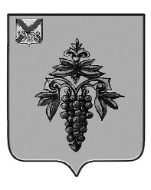 ДУМА ЧУГУЕВСКОГО МУНИЦИПАЛЬНОГО ОКРУГА Р Е Ш Е Н И ЕЗаслушав и обсудив информацию Отчет об  исполнении бюджета Чугуевского муниципального округа за 1 полугодие 2023 года, представленную начальником финансового управления администрации Чугуевского муниципального округа (Потапенко В.В.), в соответствии с решением  Думы Чугуевского муниципального округа от 29 сентября 2020 года № 98 – НПА «Положение о бюджетном устройстве,  бюджетном процессе в Чугуевском муниципальном округе» (в редакции от 29.12.2020 №140-НПА), заключением Контрольно-счетного комитета Чугуевского муниципального округа от 15 августа 2023 № 32/ои «по результатам оперативного анализа исполнения бюджета Чугуевского муниципального округа за 1 полугодие 2023 года», предоставленное председателем Контрольно-счетного комитета Чугуевского муниципального округа (Тимофеева М.А.),  постановлением администрации Чугуевского муниципального округа от 24 июня 2023 года № 694 «Об утверждении отчета об исполнении бюджета Чугуевского муниципального округа за 1 полугодие 2023 года», Дума Чугуевского муниципального округа РЕШИЛА:	Принять к сведению прилагаемую информацию Отчет об исполнении бюджета Чугуевского муниципального округа за 1 полугодие 2023 года.Председатель ДумыЧугуевского муниципального округа					Е.В.ПачковПриложение к решению Думы Чугуевского муниципального округаот 22 сентября 2023 года № 512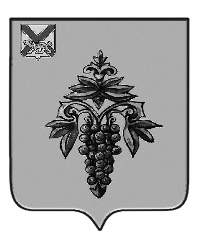 Контрольно-счетный комитет Чугуевского муниципального ОКРУГАЗАКЛЮЧЕНИЕ  по результатам оперативного анализа исполнения бюджета Чугуевского муниципального округа за 1 полугодие 2023 года 15 августа 2023 года						         		            № 32/ои1. Общие положенияИнформация о ходе исполнения бюджета Чугуевского муниципального округа за 1 полугодие 2023 года (далее - Отчет) подготовлена в соответствии с пунктом 9 части 1 статьи 8 Положения о Контрольно-счетном комитете Чугуевского муниципального округа, утвержденного решением Думы Чугуевского муниципального округа от 14 сентября 2021 года № 264-НПА, планом работы Контрольно-счетного комитета Чугуевского муниципального округа (далее – КСК) на 2023 год с использованием данных:- отчета об исполнении бюджета Чугуевского муниципального округа за 1 полугодие 2023 года, утвержденного постановлением администрации Чугуевского муниципального округа от 24 июля 2023 года № 694;- сводной бюджетной росписи расходов бюджета Чугуевского муниципального округа на 2023 год и плановый период 2024 и 2025 годов, утвержденной 19.12.2022 (с учетом изменений на 01.07.2023) (далее – Сводная бюджетная роспись).2. Общие итоги исполнения бюджетаПараметры бюджета Чугуевского муниципального округа на 2023 год утверждены решением Думы Чугуевского муниципального округа от 15 декабря 2022 года № 429-НПА «О бюджете Чугуевского муниципального округа на 2023 год и плановый период 2024 и 2025 годов» (далее – Решение о бюджете) в следующих объемах:- общий объем доходов - 1 172 891,39 тыс.рублей;- общий объем расходов - 1 209 891,39 тыс.рублей;- дефицит бюджета – 37 000,00 тыс.рублей.По состоянию на 01.07.2023 изменения в Решение о бюджете вносились трижды (решения от 24.03.2023 № 451-НПА, от 24.04.2023 № 463-НПА, от 08.06.2023 № 478-НПА), вследствие чего основные характеристики бюджета округа на 2023 год:- по общему объему доходов увеличились на 11 497,97 тыс.рублей и составили 1 184 389,36 тыс.рублей;- по общему объему расходов увеличились на 60 556,95 тыс.рублей и составили 1 270 448,34 тыс.рублей;- дефицит бюджета увеличился на 49 058,98 тыс.рублей и составил 86 058,98 тыс.рублей.В отчетных данных за 1 полугодие 2023 года (ф. 0503117) годовые бюджетные назначения отражены согласно утвержденной Сводной бюджетной росписи, в показатели которой внесены изменения без внесения изменений в Решение о бюджете в соответствии с частью 3 статьи 217 Бюджетного кодекса Российской Федерации (далее - БК РФ), статьей 15 Положения о бюджетном устройстве, бюджетном процессе в Чугуевском муниципальном округе, утвержденного решением Думы Чугуевского муниципального округа от 29.09.2020 № 98-НПА (далее – Решение о бюджетном процессе) и статьей 10 Решения о бюджете. Так, утвержденные Решением о бюджете параметры по расходам уточнены Финансовым управлением в сторону увеличения годовых бюджетных назначений на 52 260,70 тыс.рублей, что составило 1 322 709,04 тыс.рублей.Далее анализ исполнения бюджета производится на основании уточненных плановых бюджетных назначений. Исполнение годовых бюджетных назначений за 1 полугодие 2023 года сложилось:- по доходам в сумме 564 734,30 тыс.рублей или 47,7% годовых плановых бюджетных назначений (1 184 389,36 тыс.рублей). За аналогичный период 2022 года в бюджет округа поступило 629 198,98 тыс.рублей или 45,2% годовых плановых бюджетных назначений (1 391 644,67 тыс.рублей);- по расходам в сумме 599 386,28 тыс.рублей или 45,3% годовых плановых бюджетных назначений (1 322 709,04 тыс.рублей). За аналогичный период 2022 года в расходы бюджета округа составили 645 065,69 тыс.рублей или 43,1% годовых плановых бюджетных назначений (1 495 818,44 тыс.рублей).Бюджет округа за 1 полугодие 2023 года исполнен с дефицитом в размере 34 651,98 тыс.рублей при утвержденном дефиците в размере 86 058,98 тыс.рублей. В предыдущем году бюджет исполнен с дефицитом в объеме 15 866,71 тыс.рублей.3. Доходы бюджета округаИсполнение объема доходной части бюджета округа за 1 полугодие 2023 года обеспечено:- на 34,6% поступлениями налоговых и неналоговых доходов (за аналогичный период 2022 года – на 33,4%), которые составили 195 394,07 тыс.рублей;- на 65,4% безвозмездными поступлениями (за аналогичный период 2022 года – на 66,6%), которые составили 369 340,23 тыс.рублей.3.1. Налоговые и неналоговые доходыПоступления налоговых и неналоговых доходов за 1 полугодие 2023 года на 94,7% от объема поступлений налоговых и неналоговых доходов обеспечены, в основном, за счет следующих доходов:налога на доходы физических лиц (далее – НДФЛ) – 72,6%;доходов от использования имущества – 9,6%;акцизов по подакцизным товарам – 8,9%;доходов от оказания платных услуг – 3,6%.Структура исполненных налоговых и неналоговых доходов (далее – собственные доходы) сложилась следующая: доля налоговых доходов составила 85,3%; доля неналоговых доходов – 14,7%.Согласно показателям отчета об исполнении бюджета округа за 1 полугодие 2023 года средний уровень исполнения собственных доходов бюджета округа составил 40,3% (за 1 полугодие 2022 года – 42,1%). При этом, в процессе исполнения бюджета округа имеет место как перевыполнение (выше 45%), так и не выполнение (ниже 45%) годовых назначений по отдельным источникам собственных доходов. Значительное превышение среднего уровня исполнения доходов бюджета округа (40,3%) отмечается по следующим доходам:- от продажи материальных и нематериальных активов – 2 401,70 тыс.рублей или 64,6% от плана (3 718,40 тыс.рублей). При этом доходы от продажи земельных участков исполнены на 63,4% (план – 3 500,00 тыс.рублей, исполнено – 2 219,95 тыс.рублей), а доходы от приватизации муниципального имущества, запланированные в сумме 218,40 тыс.рублей, не исполнены в полном объеме (аукцион по продаже не состоялся в виду отсутствия заявителей на участие в нем, прогнозируется поступление в 4 квартале 2023 года). В аналогичном периоде 2022 года указанные доходы были исполнены на уровне ниже среднего уровня исполнения собственных доходов бюджета округа (42,2%) и составили 2 848,48 тыс.рублей или 37,8% от плановых назначений (7 532,00 тыс.рублей);- платежи при пользовании природными ресурсами – 114,27 тыс.рублей или 57,1% от плана (200,00 тыс.рублей). В аналогичном периоде 2022 года указанные доходы были исполнены на уровне ниже среднего уровня исполнения собственных доходов бюджета округа (42,2%) и составили 138,55 тыс.рублей или 30,8% от плановых назначений (450,00 тыс.рублей);- от оказания платных услуг и компенсации затрат государства – 55,0% годовых назначений (12 811,00 тыс. рублей) или 7 040,68 тыс.рублей. В аналогичном периоде 2022 года указанные доходы были исполнены с превышением среднего уровня исполнения собственных доходов бюджета округа (42,2%) и составили 7 067,49 тыс.рублей или 55,4% от плановых назначений (12 765,87 тыс.рублей);- акцизы по подакцизным товарам (продукции), производимым на территории Российской Федерации – 54,1% годовых назначений (32 200,00 тыс. рублей) или 17 424,40 тыс.рублей. В аналогичном периоде 2022 года доходы от акцизов были исполнены с превышением среднего уровня исполнения собственных доходов бюджета округа (42,2%) и составили 15 569,31 тыс.рублей или 54,2% от плановых назначений (28 710,13 тыс.рублей);- от использования имущества, находящегося в муниципальной собственности (от сдачи в аренду имущества, земли) – 46,4% годовых назначений (40 480,00 тыс.рублей) или 18 762,54 тыс.рублей.  В аналогичном периоде 2022 года доходы от использования имущества также были исполнены с превышением среднего уровня исполнения собственных доходов бюджета округа (42,2%) и составили 13 909,02 тыс.рублей или 43,9% от плановых назначений (31 650,00 тыс.рублей);- от налогов на совокупный доход – 42,7% годовых назначений (9 130,00 тыс. рублей) или 3 897,45 тыс.рублей. В отчетном периоде текущего года значительно сократились поступления по налогу, взимаемому в связи с применением упрощенной системы налогообложения (на 17 363,27 тыс.рублей), что обусловлено снижением норматива зачисления налога в бюджет округа с 60,47773% до 2,0%. Кроме того, в бюджет округа снизились поступления по налогу, взимаемому в связи с патентной системой налогообложения (на 1 133,64 тыс.рублей). А вот поступления по единому сельскохозяйственному налогу возросли на 605,24 тыс.рублей или в 2,6 раза (в 1 полугодии 2022 года – 377,58 тыс.рублей; в 1 полугидии 2023 – 982,82 тыс.рублей);- государственная пошлина – 41,4% годовых назначений (2 400,00 тыс. рублей) или 994,21 тыс.рублей. В аналогичном периоде 2022 года доходы от госпошлины были исполнены с превышением среднего уровня исполнения собственных доходов бюджета округа (42,2%) и составили 1 253,45 тыс.рублей или 67,8% от плановых назначений (1 850,00 тыс.рублей);На уровне ниже среднего исполнения собственных доходов исполнены доходы по налогу на доходы физических лиц – 141 794,84 тыс.рублей или 39,1% от плана (363 070,00 тыс.рублей). В 1 полугодии 2022 года НДФЛ был исполнен в сумме 144 413,76 тыс.рублей или 41,4% от плана (349 000,00 тыс.рублей). На очень низком уровне (менее 40,3%) сложилось исполнение по двум видам доходов:- от налогов на имущество – 15,6% (в 1 полугодии 2022 года - 10,8%). Из них: налог на имущество физических лиц исполнен в сумме 375,13 тыс.рублей из запланированных к поступлению 8 500,00 тыс.рублей. Основная сумма поступлений ожидается в 3-4 кварталах 2023 года. За аналогичный период 2022 года поступление составило 86,79 тыс.рублей или 1,3% от плановых назначений (6 600,00 тыс.рублей);земельный налог исполнен в сумме 2 127,53 тыс.рублей или 28,4% от плановых назначений в сумме 12 000,00 тыс.рублей. За аналогичный период 2022 года поступление составило 1 924,29 тыс.рублей или 16,0% от плановых назначений (12 000,00 тыс.рублей). Основной объем земельного налога планируется получить в бюджет округа с юридических лиц, который за 1 полугодие поступил в объеме 1 956,43 тыс.рублей или 31,1% от плановых назначений (6 300,00 тыс.рублей). Земельный налог с физических лиц получен в объеме 171,10 тыс.рублей или 14,3% от плана в сумме 1 200,00 тыс.рублей. Низкое поступление обусловлено сроками уплаты налогов, установленными Налоговым кодексом Российской Федерации (Налог подлежит уплате налогоплательщиками-организациями в срок не позднее 1 марта года, следующего за истекшим налоговым периодом. Авансовые платежи по налогу подлежат уплате налогоплательщиками-организациями в срок не позднее последнего числа месяца, следующего за истекшим отчетным периодом. Налог подлежит уплате налогоплательщиками - физическими лицами в срок не позднее 1 декабря года, следующего за истекшим налоговым периодом);- от штрафов, санкций, возмещений ущерба – 11,0% (исполнено – 501,60 тыс.рублей, план – 4 550,00 тыс.рублей). Низкое исполнение обусловлено снижением поступлений штрафов за административные правонарушения. В аналогичном периоде 2022 года поступление составило 1 115,13 тыс.рублей или 16,0% от плана (6 984,00 тыс.рублей).3.2. Безвозмездные поступленияОбъем безвозмездных поступлений за отчетный период составил 369 340,23 тыс.рублей или 52,8% от бюджетных назначений, утвержденных в сумме 699 800,20 тыс.рублей.Доля безвозмездных поступлений в общем объеме доходов бюджета округа  составила 65,4%.В структуре исполненных безвозмездных поступлений основной удельный вес занимают субвенции (74,7%), из которых наибольший объем (89,0%) получен на реализацию государственных полномочий Приморского края.  В составе финансовой помощи дотации поступили в бюджет округа в объеме 72 465,64 тыс.рублей или 73,6% от плана (98 446,95 тыс.рублей), в том числе: - на выравнивание бюджетной обеспеченности в сумме 40 981,31 тыс.рублей или 50,0% от плана (81 962,62 тыс.рублей);- на поддержку мер по обеспечению сбалансированности бюджетов в сумме 31 484,33 тыс.рублей с превышением плановых назначений (16 484,33 тыс.рублей) на 15 000,00 тыс.рублей, которые скорректированы после отчетной даты при внесении изменений в Решение о бюджете. Субсидии поступили в сумме 6 157,63 тыс.рублей или 7,0% от планового объема (87 469,17 тыс.рублей). В бюджете округа запланировано поступление 9 видов субсидий. За 1 полугодие 2023 года в бюджет округа поступили:- частично 3 субсидии, из них:на реализацию мероприятий по обеспечению жильем молодых семей в сумме 368,55 тыс.рублей или 12,5% от плана (2 948,40 тыс.рублей);на организацию физкультурно-спортивной работы по месту жительства в сумме 85,00 тыс.рублей или 37,0% от плана (229,82 тыс.рублей);на реализацию проектов инициативного бюджетирования по направлению «Твой проект» в сумме 2 113,65 тыс.рублей, что составило 35,2% от плана (6 000,00 тыс.рублей);- в полном объеме 3 субсидии:на комплектование книжных фондов и обеспечение информационно-техническим оборудованием библиотек – 168,01 тыс.рублей;на развитие спортивной инфраструктуры – 2 950,20 тыс.рублей;на приобретение и поставку спортивного инвентаря, спортивного оборудования и иного имущества для развития массового спорта – 472,23 тыс.рублей.Не исполнены на отчетную дату в полном объеме назначения по 3-м субсидиям  в связи со сроками исполнения муниципальных контрактов:- на реализацию программ формирования современной городской среды, запланированную в сумме 16 744,87 тыс.рублей;- на реализацию мероприятий по модернизации школьных систем образования, запланированную в сумме 51 977,70 тыс.рублей;- на поддержку муниципальных программ по благоустройству территорий муниципальных образований, запланированную в сумме 5 977,95 тыс.рублей.Субвенции поступили в сумме 275 719,24 тыс.рублей или 56,9% от плановых назначений (484 601,62 тыс.рублей). Из ожидаемых 21 субвенций в бюджет округа на 01.07.2023 поступило 20 с объемом исполнения от 3,4% до 82,2% плановых назначений. Из них наибольший объем поступлений приходится на субвенции, предоставленные на выполнение передаваемых полномочий Приморского края:- на получение общедоступного и бесплатного дошкольного, начального общего, основного общего, среднего общего, дополнительного образования детей в сумме 175 377,50 тыс.рублей или 68,2% от плана (257 175,91 тыс.рублей);- на получение общедоступного и бесплатного дошкольного образования  сумме 45 369,26 тыс.рублей или 41,0% от плана (110 572,14 тыс.рублей);- по социальной поддержке детей, оставшихся без попечения родителей и лиц, принявших на воспитание в семью детей, оставшихся без попечения родителей в сумме 8 044,48 тыс.рублей или 36,3% от плана (22 138,77 тыс.рублей).На высоком уровне (82,2%) освоена субвенция на предоставление жилых помещений детям-сиротам и детям, оставшимся без попечения родителей, лицам из числа по договорам найма специализированных жилых помещений: план - 22 360,80 тыс.рублей; исполнено - 18 371,56 тыс.рублей.На самом низком уровне (3,4%) освоена субвенция на регистрацию актов гражданского состояния (средства бюджета Приморского края): план – 353,58 тыс.рублей; исполнено – 12,00 тыс.рублей.Не поступила в полном объеме субвенция на осуществление полномочий по составлению (изменению) списков кандидатов в присяжные заседатели федеральных судов общей юрисдикции в Российской Федерации в сумме 4,07 тыс.рублей.Остальные субвенции получены в параметрах от 22,9% до 56,3% от плановых назначений.Иные межбюджетные трансферты (далее – МБТ) поступили в бюджет округа в объеме 14 486,58 тыс.рублей или 50,0% от плана (28 972,46 тыс.рублей). При этом МБТ:- на ежемесячное денежное вознаграждение за классное руководство педагогическим работникам государственных и муниципальных общеобразовательных организаций исполнены в сумме 14 486,58 тыс.рублей или на 52,5% от плана (27 612,00 тыс.рублей);- на обеспечение деятельности советников директоров по воспитанию и взаимодействию с детскими общественными объединениями не поступили в бюджет в полном объеме (план - 1 360,46 тыс.рублей). Прочие безвозмездные поступления составили 430,73 тыс.рублей или 138,9% от плана (310,00 тыс.рублей). Данные доходы поступили в виде пожертвований на нужды мобилизованных граждан от физических и юридических лиц.Доходы от возврата остатков субсидий, субвенций и иных межбюджетных трансфертов, имеющих целевое назначение, прошлых лет составили 80,41 тыс.рублей. Муниципальными бюджетными учреждениями возвращены не использованные остатки субсидий на иные цели, предоставленные из бюджета округа в 2022 году.3. Расходы бюджета округа3.1. Уточненные бюджетные назначения по расходам за 1 полугодие 2023 года составили 1 322 709,04 тыс.рублей. Изменения в первоначальные годовые назначения внесены 3 раза решениями о бюджете от 24.03.2023 № 451-НПА, от 24.04.2023 № 463-НПА, от 08.06.2023 № 478-НПА. При этом, по 9 разделам бюджетной классификации расходов бюджета плановые назначения по расходам увеличены на общую сумму 70 443,25 тыс.рублей, по 1 разделу – уменьшены на 9 886,30 тыс.рублей, по 2 разделам – оставлены без изменений. Кроме того, как указывалось выше, Финансовым управлением внесены изменения в бюджетные назначения по расходам без внесения изменений в Решение о бюджете на сумму 52 260,70 тыс.рублей. Увеличение годовых бюджетных назначений коснулось 2 разделов из 12, без изменения оставлены назначения по 10 разделам. Анализ представлен в следующей таблице:Бюджетные назначения исполнены в сумме 599 386,28 тыс.рублей, что составило 45,3% плановых показателей. Исполнение расходов за 1 полугодие 2022 года составило 645 065,69 тыс.рублей или 43,1% от плана (1 495 818,44 тыс.рублей). Бюджет округа сохраняет свою социальную направленность. Доля исполненных расходов на социально-культурную сферу составила 80,9% (485 063,00 тыс.рублей), что больше, чем в 1 полугодии 2022 года на 1,5% (79,4%).Исполнение по разделам бюджетной классификации расходов за 1 полугодие 2023 года сложилось следующим образом:На низком уровне (менее 45,0%) сложились расходы по 7 разделам бюджета округа из 12: «Общегосударственные вопросы» - 43,0%; «Обслуживание национального долга» - 38,8%; «Национальная оборона» - 33,7%; «Физическая культура и спорт» - 32,4%; «Национальная экономика» - 26,8%; «Национальная безопасность и правоохранительная деятельность» - 16,7%; «Жилищно-коммунальное хозяйство» - 15,3%.На высоком уровне (45,0% и более) сложилось исполнение по 4 разделам: «Образование» - 50,6%; «Средства массовой информации» - 50,0%; «Социальная политика» - 45,7%; «Культура, кинематография» - 45,0%. Не исполнены расходы в полном объеме по разделу «Охрана окружающей среды».3.2. Согласно ведомственной классификации расходы бюджета округа исполняли 6 главных распорядителей бюджетных средств (далее – ГРБС). Исполнение бюджетных назначений представлено в следующей таблице:  Традиционно больший объем исполнения расходов бюджета округа (98,9%) приходится на 3 ГРБС:1. МКУ «Центр обслуживания образовательных учреждений» с объемом исполненных расходов 412 634,91 тыс.рублей и удельным весом в структуре расходов 68,8%;2. Администрация Чугуевского муниципального округа с объемом исполненных расходов 134 235,02 тыс.рублей и удельным весом в структуре расходов 22,4%;3. МКУ «Центр обеспечения деятельности учреждений культуры» с объемом исполненных расходов 46 078,21 тыс.рублей и удельным весом в структуре расходов 7,7%.Наибольшее процентное исполнение расходов за 1 полугодие 2023 года сложилось по 3 ГРБС: Дума Чугуевского муниципального округа – 51,3%; МКУ «Центр обслуживания образовательных учреждений» - 50,2%; Контрольно-счетный комитет Чугуевского муниципального округа – 48,2%. Исполнение расходов остальными ГРБС варьируется от 43,7 до 16,2%.3.3. Согласно Решению о бюджете в 2023 году принято к финансированию 18 муниципальных программ Чугуевского муниципального округа (далее – МП) на общую сумму 1 100 996,48 тыс.рублей. В течение 1 полугодия 2023 года объем бюджетных ассигнований на реализацию мероприятий МП увеличен на 96 245,04 тыс.рублей и составил 1 197 241,52 тыс.рублей (на 01.07.2023).Непрограммные расходы первоначально запланированы в сумме 108 894,91 тыс.рублей и по состоянию на 01.07.2023 увеличены на 16 572,61 тыс.рублей и составили 125 467,52 тыс.рублей. Исполнение бюджетных назначений по программным и непрограммным расходам бюджета округа на 01.07.2023 года представлены в следующей таблице:Общее исполнение программной части бюджета округа на 01.07.2023 составило 557 167,90 тыс.рублей или 46,5% от уточненных назначений, непрограммной – 33,6% или 42 218,38 тыс.рублей от уточненных назначений. В аналогичном периоде 2022 года исполнение программных расходов составило 605 396,24 тыс.рублей или 43,3% от уточненных назначений, непрограммной – 40,8% или 39 669,45 тыс.рублей.3.3.1. Исполнение программной части бюджета округаНаибольший объем расходов бюджета округа (87,8%) направлен на реализацию пяти МП, а именно:- МП «Развитие образования Чугуевского МО» - 69,5% (416 578,34 тыс.рублей);- МП «Развитие культуры Чугуевского МО» - 6,9% (41 301,69 тыс.рублей);- МП «Развитие транспортной инфраструктуры» - 4,7% (28 286,79 тыс.рублей);- МП «Обеспечение доступным жильем и качественными услугами жилищно-коммунального хозяйства населения Чугуевского МО» - 4,3% (25 707,38 тыс.рублей);- МП «Материально-техническое обеспечение органов местного самоуправления Чугуевского МО» - 2,4% (14 240,88 тыс.рублей).Не производились расходы по двум МП: «Комплексные меры по профилактике терроризма и экстремизма на территории Чугуевского МО»; «Охрана окружающей среды». Доли остальных 11 МП в структуре исполненных расходов бюджета округа составили от 2,3% до менее 0,1% (МП «О противодействии коррупции», «Укрепление общественного здоровья», «Формирование современной городской среды»).За отчетный период сложилось неравномерное исполнение программных расходов бюджета от 90,0% до 1,1%. При этом:выше установленного уровня (45,0%) исполнены расходы по шести МП: «О противодействии коррупции» в сумме 45,00 тыс.рублей или 90,0% от плана (50,00 тыс.рублей); «Материально-техническое обеспечение ОМСУ» в сумме 14 240,88 тыс.рублей или 56,1% от плана (25 365,08 тыс.рублей); «Развитие образования» в сумме 416 578,34 тыс.рублей или 50,2% от плана (829 991,65 тыс.рублей); «Обеспечение доступным жильем и качественными услугами жилищно-коммунального хозяйства» - в сумме 25 707,38 тыс.рублей или 50,0% от плана (51 363,96 тыс.рублей); «Развитие культуры Чугуевского МО» в сумме 41 301,69 тыс.рублей или 48,8% от плана (84 607,94 тыс.рублей); «Развитие муниципальной службы» - в сумме 1 737,00 тыс.рублей или 41,9% от плана (3 782,45 тыс.рублей);на уровне ниже среднего исполнения бюджета округа (45,3%) исполнены расходы по десяти МП: «Содержание и благоустройство» в сумме 2 912,41 тыс.рублей или 44,6% от плана (6 533,96 тыс.рублей); «Социально-экономическое развитие» - 39,0%; «Развитие физической культуры, спорта и туризма» - 32,2%; «Комплексные меры по профилактике правонарушений на территории» - 31,6%; «Энергосбережение и энергетическая эффективность» - 30,0%; «Развитие транспортной инфраструктуры» - 29,7%; «Информационное общество» - 28,1%; «Защита населения и территории Чугуевского МО от чрезвычайных ситуаций природного и техногенного характера и обеспечение пожарной безопасности» - 26,5%; «Укрепление общественного здоровья» - 20,2%; «Формирование современной городской среды» - 1,1%;нулевое исполнение сложилось по двум МП: «Комплексные меры по профилактике терроризма и экстремизма», утвержденные в сумме 30,35 тыс.рублей (осуществление расходов запланировано в 3 квартале 2023 года); «Охрана окружающей среды», утвержденные в сумме 1 330,00 тыс.рублей (заключены муниципальные контракты на ликвидацию несанкционированных свалок в 3 квартале 2023 года). В пояснительной записке к отчету об исполнении бюджета округа на 01.07.2022 (ф. 0503160) и Сведений об исполнении бюджета (ф. 0503164) в части реализации мероприятий МП показал, что основными причинами исполнения расходов по МП ниже 45,0% является выполнение основного объема мероприятий и  их оплата в 3 – 4 кварталах 2023 года, а также сроками выплаты заработной платы и страховых взносов за июнь 2023 года в июле 2023 года. 3.3.2. Исполнение непрограммной части бюджета округа За 1 полугодие 2023 года непрограммные расходы бюджета округа исполнены в сумме 42 218,38 тыс.рублей или 33,6% от уточненных бюджетных назначений. В общем объеме исполненных расходов на их долю приходится 7,0% бюджета округа.Неисполненные бюджетные назначения составили 83 249,14 тыс.рублей. Из них не исполнены в полном объеме расходы на общую сумму 16 781,96 тыс.рублей, в том числе:- Финансовым управлением в общей сумме 15 967,89 тыс.рублей, из них: не использован финансовый резерв в сумме 15 177,82 тыс.рублей, созданный на непредвиденные нужды муниципальных учреждений, в том числе за счет дотации на поддержку мер по обеспечению сбалансированности бюджетов (15 000,00 тыс.рублей); расходы, связанные с проведением выборов в Думу Чугуевского муниципального округа, запланированные в сумме 790,07 тыс.рублей (средства перечислены на лицевой счет Территориальной избирательной комиссии Чугуевского района, но на отчетную дату не освоены); - Администрацией Чугуевского МО в общей сумме 814,07 тыс.рублей, из них: расходы, связанные с исполнением решений судебных органов, запланированные в сумме 500,00 тыс.рублей; расходы, связанные с мобилизацией – в сумме 310,00 тыс.рублей; субвенции на составление списков кандидатов в присяжные заседатели – в сумме 4,07 тычс.рублей.   Остальные непрограммные расходы исполнены в объеме фактической потребности в размере от 53,4% до 3,4% (расходы за счет средств бюджета округа: на содержание главы, администрации, Думы и Контрольно-счетного комитета Чугуевского МО; процентные платежи по муниципальному долгу; расходы за счет субвенций на осуществление государственных полномочий: по первичному воинскому учету, по государственной регистрации актов гражданского состояния, по государственному управлению охраной труда; по предупреждению и ликвидации болезней животных, их лечению, защите населения от болезней, общих для человека и животных; по регистрации и учету граждан, имеющих право на получение жилищных субсидий в связи с переселением из районов Крайнего Севера и приравненных к ним местностей).Планируемый в непрограммных расходах резерв материальных ресурсов для ликвидации чрезвычайных ситуаций природного и техногенного характера в сумме 2 900,00 тыс.рублей за январь – июнь 2023 года освоен в сумме 1 106,99 тыс.рублей или на 38,2%. В соответствии с распоряжениями администрации Чугуевского МО средства направлены администрацией Чугуевского МО на оплату услуг, работ по ликвидации чрезвычайных ситуаций:- перевозка животных без владельцев специальным транспортом по маршруту с.Чугуевка – Приют (питомник) в с.Таежка – 62,64 тыс.рублей;- обустройство трубопереезда через реку Правая Извилинка на с. Березовка – 1 044,35 тыс.рублей.Исполнение расходов бюджета за счет резервного фонда администрации Чугуевского муниципального округа за январь – июнь 2023 года составило 1 689,17 тыс.рублей или 11,6% от плана (14 500,00 тыс.рублей). На основании распоряжений Администрации Чугуевского МО средства распределены в общей сумме 2 951,07 тыс.рублей, в том числе:- администрации Чугуевского МО в сумме 2 398,60 тыс.рублей. Исполнение составило 1 325,64 тыс.рублей или 55,3%. Произведены расходы: на мероприятия (поминальный обед, захоронение) по увековечиванию памяти шести военнослужащих, погибших при исполнении обязанностей военной службы в период специальной военной операции на территории ДНР, ЛНР и Украины (далее – СВО) в сумме 1 264,75 тыс.рублей; на организацию церемонии прощания с погибшими участниками СВО в сумме 7,89 тыс.рублей (цветы, флаги); на обеспечение деятельности службы социальных координаторов отделения филиала Государственного фонда поддержки участников СВО и членов их семей «Защитник отечества» (ремонт помещения, сотовый телефон) в сумме 10,80 тыс.рублей; на материально-техническое обеспечение мероприятий по отбору граждан, пребывающих в запасе, на военную службу по контракту – 42,20 тыс.рублей; - МКУ «ЦОДУК» в сумме 278,85 тыс.рублей. Исполнение составило 129,10 тыс.рублей или 46,3%. Произведены расходы: на атрибутику для церемоний прощания с погибшими участниками СВО и для увековечивания памяти об участниках СВО (таблички с гравировкой, цветы, мемориальные доски, стойки, памятные знаки «Парта героя»), информационный баннер об СВО, на доставку военного оркестра и салютной группы из войсковой части пгт. Сибирцево;- МКУ «ЦООУ» в сумме 273,62 тыс.рублей. Исполнение составило 234,43 тыс.рублей или 85,7%. Произведены расходы на обеспечение бесплатным горячим питанием обучающихся 5-11 классов из семей мобилизованных и добровольцев-участников СВО в период их участия.    Средства резервных фондов доводятся до ГРБС при возникновении  ситуаций, требующих выделения указанных средств.4. Анализ кредиторской задолженностиВ составе бюджетной отчетности за 1 полугодие 2023 года представлена форма 0503169 «Сведения о дебиторской и кредиторской задолженности». По данным указанной формы общая сумма кредиторской задолженности по расходным обязательствам муниципальных учреждений Чугуевского муниципального округа на 01.07.2023 составила 40 077,15 тыс.рублей и увеличилась в сравнении с показателем на начало 2023 года на 38 370,66 тыс.рублей. Просроченной кредиторской задолженности нет. На конец аналогичного периода прошлого 2022 года кредиторская задолженность составляла 43 050,14 тыс.рублей, в том числе просроченная отсутствовала.В разрезе расходных обязательств основная доля кредиторской задолженности приходится на:- платежи в бюджет (счет 303.000) – 23 234,68 тыс.рублей, что составляет 57,9% от суммы текущей кредиторской задолженности. Начислены платежи в бюджет (налоги, отчисления во внебюджетные фонды с фонда оплаты труда), подлежащие уплате после отчетной даты в июле 2023 года;- расчеты по оплате труда (счет 302.11) – 11 963,94 тыс.рублей, что составляет 29,9% от суммы текущей кредиторской задолженности. Начислена заработная плата за июнь 2023 года, выплачена после отчетной даты в срок с 1 по 5 июля 2023 года;  - расчеты по приобретению материальных запасов (счет 302.34) – 1 421,22 тыс.рублей или 3,5% от суммы текущей кредиторской задолженности. Из них в сумме 1 020,10 тыс.рублей – за продукты питания и в сумме 401,12 тыс.рублей - за ГСМ для нужд муниципальных учреждений  сферы образования;- расчеты по работам, услугам по содержанию имущества (счет 302.25) – 1 143,94 тыс.рублей или 2,9% от суммы текущей кредиторской задолженности. Из них наибольшая сумма задолженности в размере 885,12 тыс.рублей – за выполненные работы по текущему ремонту кабинетов в МКОУ «СОШ № 10» с. Цветковка;- расчеты по прочим работам, услугам (счет 302.26) – 1 033,83 тыс.рублей или 2,6% от суммы текущей кредиторской задолженности. Из них наибольшая сумма задолженности в размере 974,34 тыс.рублей сложилась по муниципальным учреждениям сферы образования за медицинские осмотры, обслуживание пожарной сигнализации, сайтов, сопровождение и лицензирование программных продуктов и т.д.5. Источники внутреннего финансирования дефицита бюджета округаЗа счет изменения остатков средств бюджет округа за 1 полугодие 2023 года исполнен с дефицитом в сумме 34 651,98 тыс.рублей при прогнозируемом в сумме 86 058,98 тыс.рублей. В отчетном периоде кредиты от кредитных организаций не привлекались и средства на их погашение не направлялись. Привлечен бюджетный кредит в сумме 27 000,00 тыс.рублей на покрытие временного кассового разрыва. На его погашение  в отчетном периоде направлено 19 000,00 тыс.рублей или 70,3% от плана в соответствии с заключенным договором о предоставлении бюджету округа кредита из бюджета Приморского края.6. Выводы и предложения1. По результатам анализа отчета об исполнении бюджета округа за 1 полугодие 2023 года установлено:1.1. Бюджет округа исполнен:- по доходам в сумме 564 734,30 тыс.рублей или 47,7% годовых плановых бюджетных назначений (1 184 389,36 тыс.рублей); - по расходам в сумме 599 386,28 тыс.рублей или 45,3% годовых плановых бюджетных назначений (1 322 709,04 тыс.рублей). По сравнению с аналогичным периодом 2022 года сложившиеся проценты исполнения по доходам выше на 2,5%, по расходам  - выше на 2,2%.    Бюджет округа исполнен с дефицитом в размере 34 651,98 тыс.рублей при утвержденном годовом дефиците в размере 86 058,98 тыс.рублей. В предыдущем году 1 полугодие завершено с дефицитом в объеме 15 866,71 тыс.рублей.1.2. Исполнение объема доходной части бюджета округа за 1 полугодие 2023 года обеспечено:- на 34,6% поступлениями налоговых и неналоговых доходов (за аналогичный период 2022 года – на 33,4%), которые составили 195 394,07 тыс.рублей;- на 65,4% безвозмездными поступлениями (за аналогичный период 2022 года – на 66,6%), которые составили 369 340,23 тыс.рублей.1.3. В структуре исполненных расходов бюджета округа по разделам сохраняется социальная направленность. Доля исполненных расходов на указанную сферу составила 80,9%. Однако в сравнении с 1 полугодием 2022 года доля средств, направленных на социально-культурную сферу, снизилась на 1,5% (79,4%).  В ведомственной структуре основной объем исполненных расходов приходится на 3 ГРБС: МКУ «Центр обслуживания образовательных учреждений» (68,8%); администрация Чугуевского муниципального округа (22,4%); МКУ «Центр обеспечения деятельности учреждений культуры» (7,7%).Наибольшее процентное исполнение расходов за 1 полугодие 2023 года сложилось по 3 ГРБС: Дума Чугуевского муниципального округа – 51,3%; МКУ «Центр обслуживания образовательных учреждений» - 50,2%; Контрольно-счетный комитет Чугуевского муниципального округа – 48,2%. Исполнение расходов остальными ГРБС варьируется от 43,7% до 16,2%.В программном формате на реализацию программных мероприятий направлено 557 167,90 тыс.рублей или 46,5% от годовых бюджетных назначений. Расходы по непрограммным направлениям деятельности составили 42 218,38 тыс.рублей или 33,6% от годовых назначений.Доля исполненных расходов на программные мероприятия составила 93,0%, непрограммных – 7,0%.Наибольший объем расходов бюджета округа (85,4%) направлен на реализацию четырех МП: «Развитие образования Чугуевского МО» - 69,5%; «Развитие культуры Чугуевского МО» - 6,9%; «Развитие транспортной инфраструктуры» - 4,7%; «Обеспечение доступным жильем и качественными услугами жилищно-коммунального хозяйства населения Чугуевского МО» - 4,3%. Не производились расходы по двум МП: «Комплексные меры по профилактике терроризма и экстремизма на территории Чугуевского МО» и «Охрана окружающей среды». Исполнение мероприятий в рамках указанных программ запланировано в 3 квартале 2023 года.Доли остальных 12 МП в структуре исполненных расходов бюджета округа составили от 2,3% до менее 0,1%.Доля непрограммных расходов в исполненных расходах бюджета составила 7,0%.Основной причиной отсутствия или низкого исполнения расходов бюджета является планирование их осуществления в 3 и 4 кварталах 2023 года. За 1 полугодие 2023 года из резервных фондов администрации Чугуевского муниципального округа использовано 2 796,16 тыс.рублей или 16,1% зарезервированных средств (17 400,00 тыс.рублей). Остаток составил 14 603,84 тыс.рублей. Использование средств резервных фондов осуществлялось на основании распоряжений администрации Чугуевского муниципального округа.   1.4. Просроченная кредиторская задолженность на 01.07.2023 отсутствует. Сумма текущей кредиторской задолженности муниципальных учреждений увеличилась в сравнении с показателем на начало 2022 года на 38 370,66 тыс.рублей и составила 40 077,15 тыс.рублей. В аналогичном периоде 2022 года сумма кредиторской задолженности составила 43 050,14 тыс.рублей. При этом основная доля кредиторской задолженности приходится на расчеты с работниками учреждений по оплате труда и платежам в бюджет (налоги, отчисления во внебюджетные фонды с фонда оплаты труда учреждений), срок оплаты которых приходится на июль 2023 года. 2. Отчет об исполнении бюджета округа за 1 полугодие 2023 года по своему составу и содержанию соответствует требованиям бюджетного законодательства и может быть рассмотрен на постоянной комиссии по вопросам экономической политики и муниципальной собственности Думы Чугуевского муниципального округа и принят к сведению Думой Чугуевского муниципального округа.Председатель Контрольно-счетного комитетаЧугуевского муниципального округа						М.А. ТимофееваОт 22.09.2023№ 512№ 512О заслушанной информацииО заслушанной информацииО заслушанной информацииОТЧЕТ ОБ ИСПОЛНЕНИИ БЮДЖЕТАОТЧЕТ ОБ ИСПОЛНЕНИИ БЮДЖЕТАОТЧЕТ ОБ ИСПОЛНЕНИИ БЮДЖЕТАОТЧЕТ ОБ ИСПОЛНЕНИИ БЮДЖЕТАОТЧЕТ ОБ ИСПОЛНЕНИИ БЮДЖЕТАОТЧЕТ ОБ ИСПОЛНЕНИИ БЮДЖЕТАЧУГУЕВСКОГО МУНИЦИПАЛЬНОГО ОКРУГАЧУГУЕВСКОГО МУНИЦИПАЛЬНОГО ОКРУГАЧУГУЕВСКОГО МУНИЦИПАЛЬНОГО ОКРУГАЧУГУЕВСКОГО МУНИЦИПАЛЬНОГО ОКРУГАЧУГУЕВСКОГО МУНИЦИПАЛЬНОГО ОКРУГАЧУГУЕВСКОГО МУНИЦИПАЛЬНОГО ОКРУГАЗА 1 ПОЛУГОДИЕ 2023 ГОДАЗА 1 ПОЛУГОДИЕ 2023 ГОДАЗА 1 ПОЛУГОДИЕ 2023 ГОДАЗА 1 ПОЛУГОДИЕ 2023 ГОДАЗА 1 ПОЛУГОДИЕ 2023 ГОДАЗА 1 ПОЛУГОДИЕ 2023 ГОДА                                 1. Доходы бюджета                                 1. Доходы бюджета                                 1. Доходы бюджета                                 1. Доходы бюджета                                 1. Доходы бюджета                                 1. Доходы бюджетаЕдиница измерения: рублиЕдиница измерения: рубли Наименование показателяКод строкиКод дохода по бюджетной классификацииУтвержденные бюджетные назначенияИсполненоНеисполненные назначения Наименование показателяКод строкиКод дохода по бюджетной классификацииУтвержденные бюджетные назначенияИсполненоНеисполненные назначения Наименование показателяКод строкиКод дохода по бюджетной классификацииУтвержденные бюджетные назначенияИсполненоНеисполненные назначения123456Доходы бюджета - всего010x1 184 389 360,65564 734 308,73619 655 051,92в том числе:  НАЛОГОВЫЕ И НЕНАЛОГОВЫЕ ДОХОДЫ010000 1 00 00000 00 0000 000484 589 160,16195 394 074,87291 205 841,62  НАЛОГИ НА ПРИБЫЛЬ, ДОХОДЫ010000 1 01 00000 00 0000 000363 070 000,00141 794 831,64221 850 929,27  Налог на доходы физических лиц010000 1 01 02000 01 0000 110363 070 000,00141 794 831,64221 850 929,27 Налог на доходы физических лиц с доходов, источником которых является налоговый агент, за исключением доходов, в отношении которых исчисление и уплата налога осуществляются в соответствии со статьями 227, 227.1 и 228 Налогового кодекса Российской Федерации, а также доходов от долевого участия в организации, полученных в виде дивидендов010000 1 01 02010 01 0000 110357 070 000,00144 239 434,95212 859 041,80  Налог на доходы физических лиц с доходов, источником которых является налоговый агент, за исключением доходов, в отношении которых исчисление и уплата налога осуществляются в соответствии со статьями 227, 227.1 и 228 Налогового кодекса Российской Федерации, а также доходов от долевого участия в организации, полученных в виде дивидендов010182 1 01 02010 01 0000 110357 070 000,00144 239 434,95212 859 041,80  Налог на доходы физических лиц с доходов, полученных от осуществления деятельности физическими лицами, зарегистрированными в качестве индивидуальных предпринимателей, нотариусов, занимающихся частной практикой, адвокатов, учредивших адвокатские кабинеты, и других лиц, занимающихся частной практикой в соответствии со статьей 227 Налогового кодекса Российской Федерации010000 1 01 02020 01 0000 1101 100 000,0033 268,111 067 731,89  Налог на доходы физических лиц с доходов, полученных от осуществления деятельности физическими лицами, зарегистрированными в качестве индивидуальных предпринимателей, нотариусов, занимающихся частной практикой, адвокатов, учредивших адвокатские кабинеты, и других лиц, занимающихся частной практикой в соответствии со статьей 227 Налогового кодекса Российской Федерации010182 1 01 02020 01 0000 1101 100 000,0033 268,111 067 731,89  Налог на доходы физических лиц с доходов, полученных физическими лицами в соответствии со статьей 228 Налогового кодекса Российской Федерации010000 1 01 02030 01 0000 1104 300 000,00-3 337 009,517 637 293,67  Налог на доходы физических лиц с доходов, полученных физическими лицами в соответствии со статьей 228 Налогового кодекса Российской Федерации010182 1 01 02030 01 0000 1104 300 000,00-3 337 009,517 637 293,67  Налог на доходы физических лиц в виде фиксированных авансовых платежей с доходов, полученных физическими лицами, являющимися иностранными гражданами, осуществляющими трудовую деятельность по найму на основании патента в соответствии со статьей 227.1 Налогового кодекса Российской Федерации010000 1 01 02040 01 0000 110500 000,00252 270,48247 729,52  Налог на доходы физических лиц в виде фиксированных авансовых платежей с доходов, полученных физическими лицами, являющимися иностранными гражданами, осуществляющими трудовую деятельность по найму на основании патента в соответствии со статьей 227.1 Налогового кодекса Российской Федерации010182 1 01 02040 01 0000 110500 000,00252 270,48247 729,52  Налог на доходы физических лиц в части суммы налога, превышающей 650 000 рублей, относящейся к части налоговой базы, превышающей 5 000 000 рублей (за исключением налога на доходы физических лиц с сумм прибыли контролируемой иностранной компании, в том числе фиксированной прибыли контролируемой иностранной компании, а также налога на доходы физических лиц в отношении доходов от долевого участия в организации, полученных в виде дивидендов)010000 1 01 02080 01 0000 110100 000,0060 867,6139 132,39  Налог на доходы физических лиц в части суммы налога, превышающей 650 000 рублей, относящейся к части налоговой базы, превышающей 5 000 000 рублей (за исключением налога на доходы физических лиц с сумм прибыли контролируемой иностранной компании, в том числе фиксированной прибыли контролируемой иностранной компании, а также налога на доходы физических лиц в отношении доходов от долевого участия в организации, полученных в виде дивидендов)010182 1 01 02080 01 0000 110100 000,0060 867,6139 132,39  Налог на доходы физических лиц в отношении доходов от долевого участия в организации, полученных в виде дивидендов (в части суммы налога, не превышающей 650 000 рублей)010000 1 01 02130 01 0000 110-546 000,00-  Налог на доходы физических лиц в отношении доходов от долевого участия в организации, полученных в виде дивидендов (в части суммы налога, не превышающей 650 000 рублей)010182 1 01 02130 01 0000 110-546 000,00-  НАЛОГИ НА ТОВАРЫ (РАБОТЫ, УСЛУГИ), РЕАЛИЗУЕМЫЕ НА ТЕРРИТОРИИ РОССИЙСКОЙ ФЕДЕРАЦИИ010000 1 03 00000 00 0000 00032 200 000,0017 424 403,7814 775 596,22  Акцизы по подакцизным товарам (продукции), производимым на территории Российской Федерации010000 1 03 02000 01 0000 11032 200 000,0017 424 403,7814 775 596,22  Доходы от уплаты акцизов на дизельное топливо, подлежащие распределению между бюджетами субъектов Российской Федерации и местными бюджетами с учетом установленных дифференцированных нормативов отчислений в местные бюджеты010000 1 03 02230 01 0000 11014 959 950,008 982 367,875 977 582,13  Доходы от уплаты акцизов на дизельное топливо, подлежащие распределению между бюджетами субъектов Российской Федерации и местными бюджетами с учетом установленных дифференцированных нормативов отчислений в местные бюджеты (по нормативам, установленным Федеральным законом о федеральном бюджете в целях формирования дорожных фондов субъектов Российской Федерации)010000 1 03 02231 01 0000 11014 959 950,008 982 367,875 977 582,13  Доходы от уплаты акцизов на дизельное топливо, подлежащие распределению между бюджетами субъектов Российской Федерации и местными бюджетами с учетом установленных дифференцированных нормативов отчислений в местные бюджеты (по нормативам, установленным Федеральным законом о федеральном бюджете в целях формирования дорожных фондов субъектов Российской Федерации)010182 1 03 02231 01 0000 11014 959 950,008 982 367,875 977 582,13  Доходы от уплаты акцизов на моторные масла для дизельных и (или) карбюраторных (инжекторных) двигателей, подлежащие распределению между бюджетами субъектов Российской Федерации и местными бюджетами с учетом установленных дифференцированных нормативов отчислений в местные бюджеты010000 1 03 02240 01 0000 11078 190,0046 689,6631 500,34  Доходы от уплаты акцизов на моторные масла для дизельных и (или) карбюраторных (инжекторных) двигателей, подлежащие распределению между бюджетами субъектов Российской Федерации и местными бюджетами с учетом установленных дифференцированных нормативов отчислений в местные бюджеты (по нормативам, установленным Федеральным законом о федеральном бюджете в целях формирования дорожных фондов субъектов Российской Федерации)010000 1 03 02241 01 0000 11078 190,0046 689,6631 500,34  Доходы от уплаты акцизов на моторные масла для дизельных и (или) карбюраторных (инжекторных) двигателей, подлежащие распределению между бюджетами субъектов Российской Федерации и местными бюджетами с учетом установленных дифференцированных нормативов отчислений в местные бюджеты (по нормативам, установленным Федеральным законом о федеральном бюджете в целях формирования дорожных фондов субъектов Российской Федерации)010182 1 03 02241 01 0000 11078 190,0046 689,6631 500,34  Доходы от уплаты акцизов на автомобильный бензин, подлежащие распределению между бюджетами субъектов Российской Федерации и местными бюджетами с учетом установленных дифференцированных нормативов отчислений в местные бюджеты010000 1 03 02250 01 0000 11018 894 260,009 516 078,149 378 181,86  Доходы от уплаты акцизов на автомобильный бензин, подлежащие распределению между бюджетами субъектов Российской Федерации и местными бюджетами с учетом установленных дифференцированных нормативов отчислений в местные бюджеты (по нормативам, установленным Федеральным законом о федеральном бюджете в целях формирования дорожных фондов субъектов Российской Федерации)010000 1 03 02251 01 0000 11018 894 260,009 516 078,149 378 181,86  Доходы от уплаты акцизов на автомобильный бензин, подлежащие распределению между бюджетами субъектов Российской Федерации и местными бюджетами с учетом установленных дифференцированных нормативов отчислений в местные бюджеты (по нормативам, установленным Федеральным законом о федеральном бюджете в целях формирования дорожных фондов субъектов Российской Федерации)010182 1 03 02251 01 0000 11018 894 260,009 516 078,149 378 181,86  Доходы от уплаты акцизов на прямогонный бензин, подлежащие распределению между бюджетами субъектов Российской Федерации и местными бюджетами с учетом установленных дифференцированных нормативов отчислений в местные бюджеты010000 1 03 02260 01 0000 110-1 732 400,00-1 120 731,89-611 668,11  Доходы от уплаты акцизов на прямогонный бензин, подлежащие распределению между бюджетами субъектов Российской Федерации и местными бюджетами с учетом установленных дифференцированных нормативов отчислений в местные бюджеты (по нормативам, установленным Федеральным законом о федеральном бюджете в целях формирования дорожных фондов субъектов Российской Федерации)010000 1 03 02261 01 0000 110-1 732 400,00-1 120 731,89-611 668,11  Доходы от уплаты акцизов на прямогонный бензин, подлежащие распределению между бюджетами субъектов Российской Федерации и местными бюджетами с учетом установленных дифференцированных нормативов отчислений в местные бюджеты (по нормативам, установленным Федеральным законом о федеральном бюджете в целях формирования дорожных фондов субъектов Российской Федерации)010182 1 03 02261 01 0000 110-1 732 400,00-1 120 731,89-611 668,11  НАЛОГИ НА СОВОКУПНЫЙ ДОХОД010000 1 05 00000 00 0000 0009 130 000,003 897 442,425 688 445,64  Налог, взимаемый в связи с применением упрощенной системы налогообложения010000 1 05 01000 00 0000 1101 130 000,00513 780,08616 212,12  Налог, взимаемый с налогоплательщиков, выбравших в качестве объекта налогообложения доходы010000 1 05 01010 01 0000 110813 600,00347 810,49465 791,12  Налог, взимаемый с налогоплательщиков, выбравших в качестве объекта налогообложения доходы010000 1 05 01011 01 0000 110813 600,00347 810,49465 791,12  Налог, взимаемый с налогоплательщиков, выбравших в качестве объекта налогообложения доходы010182 1 05 01011 01 0000 110813 600,00347 810,49465 791,12  Налог, взимаемый с налогоплательщиков, выбравших в качестве объекта налогообложения доходы, уменьшенные на величину расходов010000 1 05 01020 01 0000 110316 400,00165 969,59150 421,00  Налог, взимаемый с налогоплательщиков, выбравших в качестве объекта налогообложения доходы, уменьшенные на величину расходов (в том числе минимальный налог, зачисляемый в бюджеты субъектов Российской Федерации)010000 1 05 01021 01 0000 110316 400,00165 979,00150 421,00  Налог, взимаемый с налогоплательщиков, выбравших в качестве объекта налогообложения доходы, уменьшенные на величину расходов (в том числе минимальный налог, зачисляемый в бюджеты субъектов Российской Федерации)010182 1 05 01021 01 0000 110316 400,00165 979,00150 421,00  Налог, взимаемый с налогоплательщиков, выбравших в качестве объекта налогообложения доходы, уменьшенные на величину расходов (за налоговые периоды, истекшие до 1 января 2011 года)010000 1 05 01022 01 0000 110--9,41-  Налог, взимаемый с налогоплательщиков, выбравших в качестве объекта налогообложения доходы, уменьшенные на величину расходов (за налоговые периоды, истекшие до 1 января 2011 года)010182 1 05 01022 01 0000 110--9,41-  Единый налог на вмененный доход для отдельных видов деятельности010000 1 05 02000 02 0000 110--26 926,14-  Единый налог на вмененный доход для отдельных видов деятельности010000 1 05 02010 02 0000 110--26 926,14-  Единый налог на вмененный доход для отдельных видов деятельности010182 1 05 02010 02 0000 110--26 926,14-  Единый сельскохозяйственный налог010000 1 05 03000 01 0000 110500 000,00982 822,00-  Единый сельскохозяйственный налог010000 1 05 03010 01 0000 110500 000,00982 822,00-  Единый сельскохозяйственный налог010182 1 05 03010 01 0000 110500 000,00982 822,00-  Налог, взимаемый в связи с применением патентной системы налогообложения010000 1 05 04000 02 0000 1107 500 000,002 427 766,485 072 233,52  Налог, взимаемый в связи с применением патентной системы налогообложения, зачисляемый в бюджеты муниципальных округов010000 1 05 04060 02 0000 1107 500 000,002 427 766,485 072 233,52  Налог, взимаемый в связи с применением патентной системы налогообложения, зачисляемый в бюджеты муниципальных округов010182 1 05 04060 02 0000 1107 500 000,002 427 766,485 072 233,52  НАЛОГИ НА ИМУЩЕСТВО010000 1 06 00000 00 0000 00016 000 000,002 502 658,4713 497 341,53  Налог на имущество физических лиц010000 1 06 01000 00 0000 1108 500 000,00375 131,718 124 868,29  Налог на имущество физических лиц, взимаемый по ставкам, применяемым к объектам налогообложения, расположенным в границах муниципальных округов010000 1 06 01020 14 0000 1108 500 000,00375 131,718 124 868,29  Налог на имущество физических лиц, взимаемый по ставкам, применяемым к объектам налогообложения, расположенным в границах муниципальных округов010182 1 06 01020 14 0000 1108 500 000,00375 131,718 124 868,29  Земельный налог010000 1 06 06000 00 0000 1107 500 000,002 127 526,765 372 473,24  Земельный налог с организаций010000 1 06 06030 00 0000 1106 300 000,001 956 429,954 343 570,05  Земельный налог с организаций, обладающих земельным участком, расположенным в границах муниципальных округов010000 1 06 06032 14 0000 1106 300 000,001 956 429,954 343 570,05  Земельный налог с организаций, обладающих земельным участком, расположенным в границах муниципальных округов010182 1 06 06032 14 0000 1106 300 000,001 956 429,954 343 570,05  Земельный налог с физических лиц010000 1 06 06040 00 0000 1101 200 000,00171 096,811 028 903,19  Земельный налог с физических лиц, обладающих земельным участком, расположенным в границах муниципальных округов010000 1 06 06042 14 0000 1101 200 000,00171 096,811 028 903,19  Земельный налог с физических лиц, обладающих земельным участком, расположенным в границах муниципальных округов010182 1 06 06042 14 0000 1101 200 000,00171 096,811 028 903,19  ГОСУДАРСТВЕННАЯ ПОШЛИНА010000 1 08 00000 00 0000 0002 400 000,00994 210,691 405 789,31  Государственная пошлина по делам, рассматриваемым в судах общей юрисдикции, мировыми судьями010000 1 08 03000 01 0000 1102 400 000,00994 210,691 405 789,31  Государственная пошлина по делам, рассматриваемым в судах общей юрисдикции, мировыми судьями (за исключением Верховного Суда Российской Федерации)010000 1 08 03010 01 0000 1102 400 000,00994 210,691 405 789,31  Государственная пошлина по делам, рассматриваемым в судах общей юрисдикции, мировыми судьями (за исключением Верховного Суда Российской Федерации)010182 1 08 03010 01 0000 1102 400 000,00994 210,691 405 789,31  ДОХОДЫ ОТ ИСПОЛЬЗОВАНИЯ ИМУЩЕСТВА, НАХОДЯЩЕГОСЯ В ГОСУДАРСТВЕННОЙ И МУНИЦИПАЛЬНОЙ СОБСТВЕННОСТИ010000 1 11 00000 00 0000 00040 480 000,0018 762 543,1121 717 457,09  Доходы, получаемые в виде арендной либо иной платы за передачу в возмездное пользование государственного и муниципального имущества (за исключением имущества бюджетных и автономных учреждений, а также имущества государственных и муниципальных унитарных предприятий, в том числе казенных)010000 1 11 05000 00 0000 12035 470 000,0016 295 273,5619 174 726,44  Доходы, получаемые в виде арендной платы за земельные участки, государственная собственность на которые не разграничена, а также средства от продажи права на заключение договоров аренды указанных земельных участков010000 1 11 05010 00 0000 12026 970 000,0012 418 055,3914 551 944,61  Доходы, получаемые в виде арендной платы за земельные участки, государственная собственность на которые не разграничена и которые расположены в границах муниципальных округов, а также средства от продажи права на заключение договоров аренды указанных земельных участков010000 1 11 05012 14 0000 12026 970 000,0012 418 055,3914 551 944,61  Доходы, получаемые в виде арендной платы за земельные участки, государственная собственность на которые не разграничена и которые расположены в границах муниципальных округов, а также средства от продажи права на заключение договоров аренды указанных земельных участков010971 1 11 05012 14 0000 12026 970 000,0012 418 055,3914 551 944,61  Доходы, получаемые в виде арендной платы за земли после разграничения государственной собственности на землю, а также средства от продажи права на заключение договоров аренды указанных земельных участков (за исключением земельных участков бюджетных и автономных учреждений)010000 1 11 05020 00 0000 120100 000,0031 105,8268 894,18  Доходы, получаемые в виде арендной платы, а также средства от продажи права на заключение договоров аренды за земли, находящиеся в собственности муниципальных округов (за исключением земельных участков муниципальных бюджетных и автономных учреждений)010000 1 11 05024 14 0000 120100 000,0031 105,8268 894,18  Доходы, получаемые в виде арендной платы, а также средства от продажи права на заключение договоров аренды за земли, находящиеся в собственности муниципальных округов (за исключением земельных участков муниципальных бюджетных и автономных учреждений)010971 1 11 05024 14 0000 120100 000,0031 105,8268 894,18  Доходы от сдачи в аренду имущества, составляющего государственную (муниципальную) казну (за исключением земельных участков)010000 1 11 05070 00 0000 1208 400 000,003 846 112,354 553 887,65  Доходы от сдачи в аренду имущества, составляющего казну муниципальных округов (за исключением земельных участков)010000 1 11 05074 14 0000 1208 400 000,003 846 112,354 553 887,65  Доходы от сдачи в аренду имущества, составляющего казну муниципальных округов (за исключением земельных участков)010971 1 11 05074 14 0000 1208 400 000,003 846 112,354 553 887,65  Плата по соглашениям об установлении сервитута в отношении земельных участков, находящихся в государственной или муниципальной собственности010000 1 11 05300 00 0000 120-0,20-  Плата по соглашениям об установлении сервитута в отношении земельных участков, которые находятся в федеральной собственности и осуществление полномочий по управлению и распоряжению которыми передано органам государственной власти субъектов Российской Федерации010000 1 11 05326 00 0000 120-0,20-  Плата по соглашениям об установлении сервитута, заключенным органами исполнительной власти субъектов Российской Федерации, государственными или муниципальными предприятиями либо государственными или муниципальными учреждениями в отношении земельных участков, которые расположены в границах муниципальных округов, которые находятся в федеральной собственности и осуществление полномочий по управлению и распоряжению которыми передано органам государственной власти субъектов Российской Федерации010000 1 11 05326 14 0000 120-0,20-  Плата по соглашениям об установлении сервитута, заключенным органами исполнительной власти субъектов Российской Федерации, государственными или муниципальными предприятиями либо государственными или муниципальными учреждениями в отношении земельных участков, которые расположены в границах муниципальных округов, которые находятся в федеральной собственности и осуществление полномочий по управлению и распоряжению которыми передано органам государственной власти субъектов Российской Федерации010807 1 11 05326 14 0000 120-0,20-  Прочие доходы от использования имущества и прав, находящихся в государственной и муниципальной собственности (за исключением имущества бюджетных и автономных учреждений, а также имущества государственных и муниципальных унитарных предприятий, в том числе казенных)010000 1 11 09000 00 0000 1205 010 000,002 467 269,352 542 730,65  Прочие поступления от использования имущества, находящегося в государственной и муниципальной собственности (за исключением имущества бюджетных и автономных учреждений, а также имущества государственных и муниципальных унитарных предприятий, в том числе казенных)010000 1 11 09040 00 0000 1204 610 000,002 339 992,422 270 007,58  Прочие поступления от использования имущества, находящегося в собственности муниципальных округов (за исключением имущества муниципальных бюджетных и автономных учреждений, а также имущества муниципальных унитарных предприятий, в том числе казенных)010000 1 11 09044 14 0000 1204 610 000,002 339 992,422 270 007,58  Прочие поступления от использования имущества, находящегося в собственности муниципальных округов (за исключением имущества муниципальных бюджетных и автономных учреждений, а также имущества муниципальных унитарных предприятий, в том числе казенных)010971 1 11 09044 14 0000 1204 610 000,002 339 992,422 270 007,58  Плата, поступившая в рамках договора за предоставление права на размещение и эксплуатацию нестационарного торгового объекта, установку и эксплуатацию рекламных конструкций на землях или земельных участках, находящихся в государственной или муниципальной собственности, и на землях или земельных участках, государственная собственность на которые не разграничена010000 1 11 09080 00 0000 120400 000,00127 276,93272 723,07  Плата, поступившая в рамках договора за предоставление права на размещение и эксплуатацию нестационарного торгового объекта, установку и эксплуатацию рекламных конструкций на землях или земельных участках, находящихся в собственности муниципальных округов, и на землях или земельных участках, государственная собственность на которые не разграничена010000 1 11 09080 14 0000 120400 000,00127 276,93272 723,07  Плата, поступившая в рамках договора за предоставление права на размещение и эксплуатацию нестационарного торгового объекта, установку и эксплуатацию рекламных конструкций на землях или земельных участках, находящихся в собственности муниципальных округов, и на землях или земельных участках, государственная собственность на которые не разграничена010971 1 11 09080 14 0000 120400 000,00127 276,93272 723,07  ПЛАТЕЖИ ПРИ ПОЛЬЗОВАНИИ ПРИРОДНЫМИ РЕСУРСАМИ010000 1 12 00000 00 0000 000200 000,00114 271,5785 728,43  Плата за негативное воздействие на окружающую среду010000 1 12 01000 01 0000 120200 000,00114 271,5785 728,43  Плата за выбросы загрязняющих веществ в атмосферный воздух стационарными объектами010000 1 12 01010 01 0000 120115 000,0055 883,1259 116,88  Плата за выбросы загрязняющих веществ в атмосферный воздух стационарными объектами010048 1 12 01010 01 0000 120115 000,0055 883,1259 116,88  Плата за размещение отходов производства и потребления010000 1 12 01040 01 0000 12085 000,0058 388,4526 611,55  Плата за размещение отходов производства010000 1 12 01041 01 0000 12080 000,0056 941,1223 058,88  Плата за размещение отходов производства010048 1 12 01041 01 0000 12080 000,0056 941,1223 058,88  Плата за размещение твердых коммунальных отходов010000 1 12 01042 01 0000 1205 000,001 447,333 552,67  Плата за размещение твердых коммунальных отходов010048 1 12 01042 01 0000 1205 000,001 447,333 552,67  ДОХОДЫ ОТ ОКАЗАНИЯ ПЛАТНЫХ УСЛУГ И КОМПЕНСАЦИИ ЗАТРАТ ГОСУДАРСТВА010000 1 13 00000 00 0000 00012 811 000,007 040 684,095 776 031,74  Доходы от оказания платных услуг (работ)010000 1 13 01000 00 0000 13012 100 000,006 327 207,865 772 792,14  Прочие доходы от оказания платных услуг (работ)010000 1 13 01990 00 0000 13012 100 000,006 327 207,865 772 792,14  Прочие доходы от оказания платных услуг (работ) получателями средств бюджетов муниципальных округов010000 1 13 01994 14 0000 13012 100 000,006 327 207,865 772 792,14  Прочие доходы от оказания платных услуг (работ) получателями средств бюджетов муниципальных округов010973 1 13 01994 14 0000 130230 000,0098 290,00131 710,00  Прочие доходы от оказания платных услуг (работ) получателями средств бюджетов муниципальных округов010974 1 13 01994 14 0000 13011 870 000,006 228 917,865 641 082,14  Доходы от компенсации затрат государства010000 1 13 02000 00 0000 130711 000,00713 476,233 239,60  Доходы, поступающие в порядке возмещения расходов, понесенных в связи с эксплуатацией имущества010000 1 13 02060 00 0000 130-5 715,83-  Доходы, поступающие в порядке возмещения расходов, понесенных в связи с эксплуатацией имущества муниципальных округов010000 1 13 02064 14 0000 130-5 715,83-  Доходы, поступающие в порядке возмещения расходов, понесенных в связи с эксплуатацией имущества муниципальных округов010973 1 13 02064 14 0000 130-5 715,83-  Прочие доходы от компенсации затрат государства010000 1 13 02990 00 0000 130711 000,00707 760,403 239,60  Прочие доходы от компенсации затрат бюджетов муниципальных округов010000 1 13 02994 14 0000 130711 000,00707 760,403 239,60  Прочие доходы от компенсации затрат бюджетов муниципальных округов010971 1 13 02994 14 0000 13042 500,0042 368,57131,43  Прочие доходы от компенсации затрат бюджетов муниципальных округов010974 1 13 02994 14 0000 130668 500,00665 391,833 108,17  ДОХОДЫ ОТ ПРОДАЖИ МАТЕРИАЛЬНЫХ И НЕМАТЕРИАЛЬНЫХ АКТИВОВ010000 1 14 00000 00 0000 0003 718 400,002 401 702,422 127 500,00  Доходы от продажи земельных участков, находящихся в государственной и муниципальной собственности010000 1 14 06000 00 0000 4303 500 000,002 219 945,641 909 100,00  Доходы от продажи земельных участков, государственная собственность на которые не разграничена010000 1 14 06010 00 0000 4301 500 000,002 129 045,64-  Доходы от продажи земельных участков, государственная собственность на которые не разграничена и которые расположены в границах муниципальных округов010000 1 14 06012 14 0000 4301 500 000,002 129 045,64-  Доходы от продажи земельных участков, государственная собственность на которые не разграничена и которые расположены в границах муниципальных округов010971 1 14 06012 14 0000 4301 500 000,002 129 045,64-  Доходы от продажи земельных участков, государственная собственность на которые разграничена (за исключением земельных участков бюджетных и автономных учреждений)010000 1 14 06020 00 0000 4302 000 000,0090 900,001 909 100,00  Доходы от продажи земельных участков, находящихся в собственности муниципальных округов (за исключением земельных участков муниципальных бюджетных и автономных учреждений)010000 1 14 06024 14 0000 4302 000 000,0090 900,001 909 100,00  Доходы от продажи земельных участков, находящихся в собственности муниципальных округов (за исключением земельных участков муниципальных бюджетных и автономных учреждений)010971 1 14 06024 14 0000 4302 000 000,0090 900,001 909 100,00  Плата за увеличение площади земельных участков, находящихся в частной собственности, в результате перераспределения таких земельных участков и земель (или) земельных участков, находящихся в государственной или муниципальной собственности010000 1 14 06300 00 0000 430-181 756,78-  Плата за увеличение площади земельных участков, находящихся в частной собственности, в результате перераспределения таких земельных участков и земель (или) земельных участков, государственная собственность на которые не разграничена010000 1 14 06310 00 0000 430-181 756,78-  Плата за увеличение площади земельных участков, находящихся в частной собственности, в результате перераспределения таких земельных участков и земель (или) земельных участков, государственная собственность на которые не разграничена и которые расположены в границах муниципальных округов010000 1 14 06312 14 0000 430-181 756,78-  Плата за увеличение площади земельных участков, находящихся в частной собственности, в результате перераспределения таких земельных участков и земель (или) земельных участков, государственная собственность на которые не разграничена и которые расположены в границах муниципальных округов010971 1 14 06312 14 0000 430-181 756,78-  Доходы от приватизации имущества, находящегося в государственной и муниципальной собственности010000 1 14 13000 00 0000 000218 400,00-218 400,00  Доходы от приватизации имущества, находящегося в собственности муниципальных округов, в части приватизации нефинансовых активов имущества казны010000 1 14 13040 14 0000 410218 400,00-218 400,00  Доходы от приватизации имущества, находящегося в собственности муниципальных округов, в части приватизации нефинансовых активов имущества казны010971 1 14 13040 14 0000 410218 400,00-218 400,00  ШТРАФЫ, САНКЦИИ, ВОЗМЕЩЕНИЕ УЩЕРБА010000 1 16 00000 00 0000 0004 550 000,00501 603,384 251 262,23  Административные штрафы, установленные Кодексом Российской Федерации об административных правонарушениях010000 1 16 01000 01 0000 1401 700 000,00150 726,901 580 945,15  Административные штрафы, установленные главой 5 Кодекса Российской Федерации об административных правонарушениях, за административные правонарушения, посягающие на права граждан010000 1 16 01050 01 0000 140150 000,008 692,30150 000,00  Административные штрафы, установленные главой 5 Кодекса Российской Федерации об административных правонарушениях, за административные правонарушения, посягающие на права граждан, налагаемые мировыми судьями, комиссиями по делам несовершеннолетних и защите их прав010000 1 16 01053 01 0000 140150 000,008 692,30150 000,00  Административные штрафы, установленные главой 5 Кодекса Российской Федерации об административных правонарушениях, за административные правонарушения, посягающие на права граждан, налагаемые мировыми судьями, комиссиями по делам несовершеннолетних и защите их прав010785 1 16 01053 01 0000 140150 000,008 692,30150 000,00  Административные штрафы, установленные главой 6 Кодекса Российской Федерации об административных правонарушениях, за административные правонарушения, посягающие на здоровье, санитарно-эпидемиологическое благополучие населения и общественную нравственность010000 1 16 01060 01 0000 140-10 257,82-  Административные штрафы, установленные главой 6 Кодекса Российской Федерации об административных правонарушениях, за административные правонарушения, посягающие на здоровье, санитарно-эпидемиологическое благополучие населения и общественную нравственность, налагаемые мировыми судьями, комиссиями по делам несовершеннолетних и защите их прав010000 1 16 01063 01 0000 140-10 257,82-  Административные штрафы, установленные главой 6 Кодекса Российской Федерации об административных правонарушениях, за административные правонарушения, посягающие на здоровье, санитарно-эпидемиологическое благополучие населения и общественную нравственность, налагаемые мировыми судьями, комиссиями по делам несовершеннолетних и защите их прав010785 1 16 01063 01 0000 140-10 257,82-  Административные штрафы, установленные главой 7 Кодекса Российской Федерации об административных правонарушениях, за административные правонарушения в области охраны собственности010000 1 16 01070 01 0000 140-83,54-  Административные штрафы, установленные главой 7 Кодекса Российской Федерации об административных правонарушениях, за административные правонарушения в области охраны собственности, налагаемые мировыми судьями, комиссиями по делам несовершеннолетних и защите их прав010000 1 16 01073 01 0000 140-83,54-  Административные штрафы, установленные главой 7 Кодекса Российской Федерации об административных правонарушениях, за административные правонарушения в области охраны собственности, налагаемые мировыми судьями, комиссиями по делам несовершеннолетних и защите их прав010785 1 16 01073 01 0000 140-83,54-  Административные штрафы, установленные главой 8 Кодекса Российской Федерации об административных правонарушениях, за административные правонарушения в области охраны окружающей среды и природопользования010000 1 16 01080 01 0000 140750 000,006 012,56750 000,00  Административные штрафы, установленные главой 8 Кодекса Российской Федерации об административных правонарушениях, за административные правонарушения в области охраны окружающей среды и природопользования, налагаемые мировыми судьями, комиссиями по делам несовершеннолетних и защите их прав010000 1 16 01083 01 0000 140750 000,006 012,56750 000,00  Административные штрафы, установленные главой 8 Кодекса Российской Федерации об административных правонарушениях, за административные правонарушения в области охраны окружающей среды и природопользования, налагаемые мировыми судьями, комиссиями по делам несовершеннолетних и защите их прав010785 1 16 01083 01 0000 140750 000,006 012,56750 000,00  Административные штрафы, установленные главой 12 Кодекса Российской Федерации об административных правонарушениях, за административные правонарушения в области дорожного движения010000 1 16 01120 01 0000 140-4 308,10-  Административные штрафы, установленные главой 12 Кодекса Российской Федерации об административных правонарушениях, за административные правонарушения в области дорожного движения, налагаемые мировыми судьями, комиссиями по делам несовершеннолетних и защите их прав010000 1 16 01123 01 0000 140-4 308,10-  Административные штрафы, установленные главой 12 Кодекса Российской Федерации об административных правонарушениях, за административные правонарушения в области дорожного движения, налагаемые мировыми судьями, комиссиями по делам несовершеннолетних и защите их прав010785 1 16 01123 01 0000 140-4 308,10-  Административные штрафы, установленные главой 13 Кодекса Российской Федерации об административных правонарушениях, за административные правонарушения в области связи и информации010000 1 16 01130 01 0000 14050 000,00-50 000,00  Административные штрафы, установленные главой 13 Кодекса Российской Федерации об административных правонарушениях, за административные правонарушения в области связи и информации, налагаемые мировыми судьями, комиссиями по делам несовершеннолетних и защите их прав010000 1 16 01133 01 0000 14050 000,00-50 000,00  Административные штрафы, установленные главой 13 Кодекса Российской Федерации об административных правонарушениях, за административные правонарушения в области связи и информации, налагаемые мировыми судьями, комиссиями по делам несовершеннолетних и защите их прав010785 1 16 01133 01 0000 14050 000,00-50 000,00  Административные штрафы, установленные главой 15 Кодекса Российской Федерации об административных правонарушениях, за административные правонарушения в области финансов, налогов и сборов, страхования, рынка ценных бумаг010000 1 16 01150 01 0000 140-700,00-  Административные штрафы, установленные главой 15 Кодекса Российской Федерации об административных правонарушениях, за административные правонарушения в области финансов, налогов и сборов, страхования, рынка ценных бумаг (за исключением штрафов, указанных в пункте 6 статьи 46 Бюджетного кодекса Российской Федерации), налагаемые мировыми судьями, комиссиями по делам несовершеннолетних и защите их прав010000 1 16 01153 01 0000 140-700,00-  Административные штрафы, установленные главой 15 Кодекса Российской Федерации об административных правонарушениях, за административные правонарушения в области финансов, налогов и сборов, страхования, рынка ценных бумаг (за исключением штрафов, указанных в пункте 6 статьи 46 Бюджетного кодекса Российской Федерации), налагаемые мировыми судьями, комиссиями по делам несовершеннолетних и защите их прав010785 1 16 01153 01 0000 140-700,00-  Административные штрафы, установленные главой 17 Кодекса Российской Федерации об административных правонарушениях, за административные правонарушения, посягающие на институты государственной власти010000 1 16 01170 01 0000 140-1 617,73-  Административные штрафы, установленные главой 17 Кодекса Российской Федерации об административных правонарушениях, за административные правонарушения, посягающие на институты государственной власти, налагаемые мировыми судьями, комиссиями по делам несовершеннолетних и защите их прав010000 1 16 01173 01 0000 140-1 617,73-  Административные штрафы, установленные главой 17 Кодекса Российской Федерации об административных правонарушениях, за административные правонарушения, посягающие на институты государственной власти, налагаемые мировыми судьями, комиссиями по делам несовершеннолетних и защите их прав010785 1 16 01173 01 0000 140-1 617,73-  Административные штрафы, установленные главой 19 Кодекса Российской Федерации об административных правонарушениях, за административные правонарушения против порядка управления010000 1 16 01190 01 0000 140230 000,001 511,00228 489,00  Административные штрафы, установленные главой 19 Кодекса Российской Федерации об административных правонарушениях, за административные правонарушения против порядка управления, налагаемые мировыми судьями, комиссиями по делам несовершеннолетних и защите их прав010000 1 16 01193 01 0000 140230 000,001 511,00228 489,00  Административные штрафы, установленные главой 19 Кодекса Российской Федерации об административных правонарушениях, за административные правонарушения против порядка управления, налагаемые мировыми судьями, комиссиями по делам несовершеннолетних и защите их прав010785 1 16 01193 01 0000 140230 000,001 511,00228 489,00  Административные штрафы, установленные главой 20 Кодекса Российской Федерации об административных правонарушениях, за административные правонарушения, посягающие на общественный порядок и общественную безопасность010000 1 16 01200 01 0000 140520 000,00117 543,85402 456,15  Административные штрафы, установленные главой 20 Кодекса Российской Федерации об административных правонарушениях, за административные правонарушения, посягающие на общественный порядок и общественную безопасность, налагаемые мировыми судьями, комиссиями по делам несовершеннолетних и защите их прав010000 1 16 01203 01 0000 140520 000,00117 543,85402 456,15  Административные штрафы, установленные главой 20 Кодекса Российской Федерации об административных правонарушениях, за административные правонарушения, посягающие на общественный порядок и общественную безопасность, налагаемые мировыми судьями, комиссиями по делам несовершеннолетних и защите их прав010770 1 16 01203 01 0000 14070 000,00-70 000,00  Административные штрафы, установленные главой 20 Кодекса Российской Федерации об административных правонарушениях, за административные правонарушения, посягающие на общественный порядок и общественную безопасность, налагаемые мировыми судьями, комиссиями по делам несовершеннолетних и защите их прав010785 1 16 01203 01 0000 140450 000,00117 543,85332 456,15  Административные штрафы, установленные законами субъектов Российской Федерации об административных правонарушениях010000 1 16 02000 02 0000 140150 000,0042 215,63107 784,37  Административные штрафы, установленные законами субъектов Российской Федерации об административных правонарушениях, за нарушение муниципальных правовых актов010000 1 16 02020 02 0000 140150 000,0042 215,63107 784,37  Административные штрафы, установленные законами субъектов Российской Федерации об административных правонарушениях, за нарушение муниципальных правовых актов010971 1 16 02020 02 0000 140150 000,0042 215,63107 784,37  Штрафы, неустойки, пени, уплаченные в соответствии с законом или договором в случае неисполнения или ненадлежащего исполнения обязательств перед государственным (муниципальным) органом, органом управления государственным внебюджетным фондом, казенным учреждением, Центральным банком Российской Федерации, иной организацией, действующей от имени Российской Федерации010000 1 16 07000 00 0000 1402 600 000,0057 808,702 562 532,71  Штрафы, неустойки, пени, уплаченные в случае просрочки исполнения поставщиком (подрядчиком, исполнителем) обязательств, предусмотренных государственным (муниципальным) контрактом010000 1 16 07010 00 0000 1402 570 000,007 805,192 562 532,71  Штрафы, неустойки, пени, уплаченные в случае просрочки исполнения поставщиком (подрядчиком, исполнителем) обязательств, предусмотренных муниципальным контрактом, заключенным муниципальным органом, казенным учреждением муниципального округа010000 1 16 07010 14 0000 1402 570 000,007 805,192 562 532,71  Штрафы, неустойки, пени, уплаченные в случае просрочки исполнения поставщиком (подрядчиком, исполнителем) обязательств, предусмотренных муниципальным контрактом, заключенным муниципальным органом, казенным учреждением муниципального округа010971 1 16 07010 14 0000 1402 570 000,007 467,292 562 532,71  Штрафы, неустойки, пени, уплаченные в случае просрочки исполнения поставщиком (подрядчиком, исполнителем) обязательств, предусмотренных муниципальным контрактом, заключенным муниципальным органом, казенным учреждением муниципального округа010973 1 16 07010 14 0000 140-337,90-  Иные штрафы, неустойки, пени, уплаченные в соответствии с законом или договором в случае неисполнения или ненадлежащего исполнения обязательств перед государственным (муниципальным) органом, казенным учреждением, Центральным банком Российской Федерации, государственной корпорацией010000 1 16 07090 00 0000 14030 000,0050 003,51-  Иные штрафы, неустойки, пени, уплаченные в соответствии с законом или договором в случае неисполнения или ненадлежащего исполнения обязательств перед муниципальным органом, (муниципальным казенным учреждением) муниципального округа010000 1 16 07090 14 0000 14030 000,0050 003,51-  Иные штрафы, неустойки, пени, уплаченные в соответствии с законом или договором в случае неисполнения или ненадлежащего исполнения обязательств перед муниципальным органом, (муниципальным казенным учреждением) муниципального округа010971 1 16 07090 14 0000 14030 000,0050 003,51-  Платежи в целях возмещения причиненного ущерба (убытков)010000 1 16 10000 00 0000 14050 000,00126 052,15-  Платежи по искам о возмещении ущерба, а также платежи, уплачиваемые при добровольном возмещении ущерба, причиненного муниципальному имуществу муниципального округа (за исключением имущества, закрепленного за муниципальными бюджетными (автономными) учреждениями, унитарными предприятиями)010000 1 16 10030 14 0000 14050 000,00124 052,15-  Прочее возмещение ущерба, причиненного муниципальному имуществу муниципального округа (за исключением имущества, закрепленного за муниципальными бюджетными (автономными) учреждениями, унитарными предприятиями)010000 1 16 10032 14 0000 14050 000,00124 052,15-  Прочее возмещение ущерба, причиненного муниципальному имуществу муниципального округа (за исключением имущества, закрепленного за муниципальными бюджетными (автономными) учреждениями, унитарными предприятиями)010971 1 16 10032 14 0000 14050 000,00124 052,15-  Доходы от денежных взысканий (штрафов), поступающие в счет погашения задолженности, образовавшейся до 1 января 2020 года, подлежащие зачислению в бюджеты бюджетной системы Российской Федерации по нормативам, действовавшим в 2019 году010000 1 16 10120 00 0000 140-2 000,00-  Доходы от денежных взысканий (штрафов), поступающие в счет погашения задолженности, образовавшейся до 1 января 2020 года, подлежащие зачислению в бюджет муниципального образования по нормативам, действовавшим в 2019 году010000 1 16 10123 01 0000 140-2 000,00-  Доходы от денежных взысканий (штрафов), поступающие в счет погашения задолженности, образовавшейся до 1 января 2020 года, подлежащие зачислению в бюджет муниципального образования по нормативам, действовавшим в 2019 году010188 1 16 10123 01 0000 140-2 000,00-  Платежи, уплачиваемые в целях возмещения вреда010000 1 16 11000 01 0000 14050 000,00124 800,00-  Платежи по искам о возмещении вреда, причиненного окружающей среде, а также платежи, уплачиваемые при добровольном возмещении вреда, причиненного окружающей среде (за исключением вреда, причиненного окружающей среде на особо охраняемых природных территориях, а также вреда, причиненного водным объектам), подлежащие зачислению в бюджет муниципального образования010000 1 16 11050 01 0000 14050 000,00124 800,00-  Платежи по искам о возмещении вреда, причиненного окружающей среде, а также платежи, уплачиваемые при добровольном возмещении вреда, причиненного окружающей среде (за исключением вреда, причиненного окружающей среде на особо охраняемых природных территориях, а также вреда, причиненного водным объектам), подлежащие зачислению в бюджет муниципального образования010807 1 16 11050 01 0000 14050 000,00124 800,00-  ПРОЧИЕ НЕНАЛОГОВЫЕ ДОХОДЫ010000 1 17 00000 00 0000 00029 760,16-40 276,7029 760,16  Невыясненные поступления010000 1 17 01000 00 0000 180--40 276,70-  Невыясненные поступления, зачисляемые в бюджеты муниципальных округов010000 1 17 01040 14 0000 180--40 276,70-  Невыясненные поступления, зачисляемые в бюджеты муниципальных округов010971 1 17 01040 14 0000 180--40 276,70-  Инициативные платежи010000 1 17 15000 00 0000 15029 760,16-29 760,16  Инициативные платежи, зачисляемые в бюджеты муниципальных округов010000 1 17 15020 14 0000 15029 760,16-29 760,16  Инициативные платежи, зачисляемые в бюджеты муниципальных округов010971 1 17 15020 14 0000 15029 760,16-29 760,16  БЕЗВОЗМЕЗДНЫЕ ПОСТУПЛЕНИЯ010000 2 00 00000 00 0000 000699 800 200,49369 340 233,86345 696 307,66  БЕЗВОЗМЕЗДНЫЕ ПОСТУПЛЕНИЯ ОТ ДРУГИХ БЮДЖЕТОВ БЮДЖЕТНОЙ СИСТЕМЫ РОССИЙСКОЙ ФЕДЕРАЦИИ010000 2 02 00000 00 0000 000699 490 200,49368 829 092,83345 661 107,66  Дотации бюджетам бюджетной системы Российской Федерации010000 2 02 10000 00 0000 15098 446 950,8372 465 642,8340 981 308,00  Дотации на выравнивание бюджетной обеспеченности010000 2 02 15001 00 0000 15081 962 616,0040 981 308,0040 981 308,00  Дотации бюджетам муниципальных округов на выравнивание бюджетной обеспеченности из бюджета субъекта Российской Федерации010000 2 02 15001 14 0000 15081 962 616,0040 981 308,0040 981 308,00  Дотации бюджетам муниципальных округов на выравнивание бюджетной обеспеченности из бюджета субъекта Российской Федерации010972 2 02 15001 14 0000 15081 962 616,0040 981 308,0040 981 308,00  Дотации бюджетам на поддержку мер по обеспечению сбалансированности бюджетов010000 2 02 15002 00 0000 15016 484 334,8331 484 334,83-  Дотации бюджетам муниципальных округов на поддержку мер по обеспечению сбалансированности бюджетов010000 2 02 15002 14 0000 15016 484 334,8331 484 334,83-  Дотации бюджетам муниципальных округов на поддержку мер по обеспечению сбалансированности бюджетов010972 2 02 15002 14 0000 15016 484 334,8331 484 334,83-  Субсидии бюджетам бюджетной системы Российской Федерации (межбюджетные субсидии)010000 2 02 20000 00 0000 15087 469 172,676 157 637,0981 311 535,58  Субсидии бюджетам на реализацию мероприятий по обеспечению жильем молодых семей010000 2 02 25497 00 0000 1502 948 400,00368 550,002 579 850,00  Субсидии бюджетам муниципальных округов на реализацию мероприятий по обеспечению жильем молодых семей010000 2 02 25497 14 0000 1502 948 400,00368 550,002 579 850,00  Субсидии бюджетам муниципальных округов на реализацию мероприятий по обеспечению жильем молодых семей010971 2 02 25497 14 0000 1502 948 400,00368 550,002 579 850,00  Субсидии бюджетам на реализацию программ формирования современной городской среды010000 2 02 25555 00 0000 15016 744 868,78-16 744 868,78  Субсидии бюджетам муниципальных округов на реализацию программ формирования современной городской среды010000 2 02 25555 14 0000 15016 744 868,78-16 744 868,78  Субсидии бюджетам муниципальных округов на реализацию программ формирования современной городской среды010971 2 02 25555 14 0000 15016 744 868,78-16 744 868,78  Субсидии бюджетам на реализацию мероприятий по модернизации школьных систем образования010000 2 02 25750 00 0000 15051 977 695,69-51 977 695,69  Субсидии бюджетам муниципальных округов на реализацию мероприятий по модернизации школьных систем образования010000 2 02 25750 14 0000 15051 977 695,69-51 977 695,69  Субсидии бюджетам муниципальных округов на реализацию мероприятий по модернизации школьных систем образования010974 2 02 25750 14 0000 15051 977 695,69-51 977 695,69  Прочие субсидии010000 2 02 29999 00 0000 15015 798 208,205 789 087,0910 009 121,11  Прочие субсидии бюджетам муниципальных округов010000 2 02 29999 14 0000 15015 798 208,205 789 087,0910 009 121,11  Прочие субсидии бюджетам муниципальных округов010971 2 02 29999 14 0000 1509 630 203,203 507 430,006 122 773,20  Прочие субсидии бюджетам муниципальных округов010972 2 02 29999 14 0000 1506 000 000,002 113 652,093 886 347,91  Прочие субсидии бюджетам муниципальных округов010973 2 02 29999 14 0000 150168 005,00168 005,00-  Субвенции бюджетам бюджетной системы Российской Федерации010000 2 02 30000 00 0000 150484 601 617,89275 719 236,60208 882 381,29  Субвенции местным бюджетам на выполнение передаваемых полномочий субъектов Российской Федерации010000 2 02 30024 00 0000 150435 508 246,23245 320 487,52190 187 758,71  Субвенции бюджетам муниципальных округов на выполнение передаваемых полномочий субъектов Российской Федерации010000 2 02 30024 14 0000 150435 508 246,23245 320 487,52190 187 758,71  Субвенции бюджетам муниципальных округов на выполнение передаваемых полномочий субъектов Российской Федерации010971 2 02 30024 14 0000 15041 291 833,2815 179 689,6026 112 143,68  Субвенции бюджетам муниципальных округов на выполнение передаваемых полномочий субъектов Российской Федерации010974 2 02 30024 14 0000 150394 216 412,95230 140 797,92164 075 615,03  Субвенции бюджетам на компенсацию части платы, взимаемой с родителей (законных представителей) за присмотр и уход за детьми, посещающими образовательные организации, реализующие образовательные программы дошкольного образования010000 2 02 30029 00 0000 1505 503 728,001 259 580,414 244 147,59  Субвенции бюджетам муниципальных округов на компенсацию части платы, взимаемой с родителей (законных представителей) за присмотр и уход за детьми, посещающими образовательные организации, реализующие образовательные программы дошкольного образования010000 2 02 30029 14 0000 1505 503 728,001 259 580,414 244 147,59  Субвенции бюджетам муниципальных округов на компенсацию части платы, взимаемой с родителей (законных представителей) за присмотр и уход за детьми, посещающими образовательные организации, реализующие образовательные программы дошкольного образования010974 2 02 30029 14 0000 1505 503 728,001 259 580,414 244 147,59  Субвенции бюджетам муниципальных образований на предоставление жилых помещений детям-сиротам и детям, оставшимся без попечения родителей, лицам из их числа по договорам найма специализированных жилых помещений010000 2 02 35082 00 0000 15022 360 800,0018 371 556,003 989 244,00  Субвенции бюджетам муниципальных округов на предоставление жилых помещений детям-сиротам и детям, оставшимся без попечения родителей, лицам из их числа по договорам найма специализированных жилых помещений010000 2 02 35082 14 0000 15022 360 800,0018 371 556,003 989 244,00  Субвенции бюджетам муниципальных округов на предоставление жилых помещений детям-сиротам и детям, оставшимся без попечения родителей, лицам из их числа по договорам найма специализированных жилых помещений010971 2 02 35082 14 0000 15022 360 800,0018 371 556,003 989 244,00  Субвенции бюджетам на осуществление первичного воинского учета органами местного самоуправления поселений, муниципальных и городских округов010000 2 02 35118 00 0000 150862 340,00369 082,30493 257,70  Субвенции бюджетам муниципальных округов на осуществление первичного воинского учета органами местного самоуправления поселений, муниципальных и городских округов010000 2 02 35118 14 0000 150862 340,00369 082,30493 257,70  Субвенции бюджетам муниципальных округов на осуществление первичного воинского учета органами местного самоуправления поселений, муниципальных и городских округов010971 2 02 35118 14 0000 150862 340,00369 082,30493 257,70  Субвенции бюджетам на осуществление полномочий по составлению (изменению) списков кандидатов в присяжные заседатели федеральных судов общей юрисдикции в Российской Федерации010000 2 02 35120 00 0000 1504 067,00-4 067,00  Субвенции бюджетам муниципальных округов на осуществление полномочий по составлению (изменению) списков кандидатов в присяжные заседатели федеральных судов общей юрисдикции в Российской Федерации010000 2 02 35120 14 0000 1504 067,00-4 067,00  Субвенции бюджетам муниципальных округов на осуществление полномочий по составлению (изменению) списков кандидатов в присяжные заседатели федеральных судов общей юрисдикции в Российской Федерации010971 2 02 35120 14 0000 1504 067,00-4 067,00  Субвенции бюджетам муниципальных образований на организацию бесплатного горячего питания обучающихся, получающих начальное общее образование в государственных и муниципальных образовательных организациях010000 2 02 35304 00 0000 15016 241 886,668 873 728,007 368 158,66  Субвенции бюджетам муниципальных округов на организацию бесплатного горячего питания обучающихся, получающих начальное общее образование в государственных и муниципальных образовательных организациях010000 2 02 35304 14 0000 15016 241 886,668 873 728,007 368 158,66  Субвенции бюджетам муниципальных округов на организацию бесплатного горячего питания обучающихся, получающих начальное общее образование в государственных и муниципальных образовательных организациях010974 2 02 35304 14 0000 15016 241 886,668 873 728,007 368 158,66  Субвенции бюджетам на государственную регистрацию актов гражданского состояния010000 2 02 35930 00 0000 1501 490 622,00779 164,66711 457,34  Субвенции бюджетам муниципальных округов на государственную регистрацию актов гражданского состояния010000 2 02 35930 14 0000 1501 490 622,00779 164,66711 457,34  Субвенции бюджетам муниципальных округов на государственную регистрацию актов гражданского состояния010971 2 02 35930 14 0000 1501 490 622,00779 164,66711 457,34  Единая субвенция местным бюджетам из бюджета субъекта Российской Федерации010000 2 02 36900 00 0000 1502 276 349,00733 636,761 542 712,24  Единая субвенция бюджетам муниципальных округов из бюджета субъекта Российской Федерации010000 2 02 36900 14 0000 1502 276 349,00733 636,761 542 712,24  Единая субвенция бюджетам муниципальных округов из бюджета субъекта Российской Федерации010971 2 02 36900 14 0000 1502 276 349,00733 636,761 542 712,24  Прочие субвенции010000 2 02 39999 00 0000 150353 579,0012 000,95341 578,05  Прочие субвенции бюджетам муниципальных округов010000 2 02 39999 14 0000 150353 579,0012 000,95341 578,05  Прочие субвенции бюджетам муниципальных округов010971 2 02 39999 14 0000 150353 579,0012 000,95341 578,05  Иные межбюджетные трансферты010000 2 02 40000 00 0000 15028 972 459,1014 486 576,3114 485 882,79  Межбюджетные трансферты, передаваемые бюджетам на проведение мероприятий по обеспечению деятельности советников директора по воспитанию и взаимодействию с детскими общественными объединениями в общеобразовательных организациях010000 2 02 45179 00 0000 1501 360 459,10-1 360 459,10  Межбюджетные трансферты, передаваемые бюджетам муниципальных округов на проведение мероприятий по обеспечению деятельности советников директора по воспитанию и взаимодействию с детскими общественными объединениями в общеобразовательных организациях010000 2 02 45179 14 0000 1501 360 459,10-1 360 459,10  Межбюджетные трансферты, передаваемые бюджетам муниципальных округов на проведение мероприятий по обеспечению деятельности советников директора по воспитанию и взаимодействию с детскими общественными объединениями в общеобразовательных организациях010974 2 02 45179 14 0000 1501 360 459,10-1 360 459,10  Межбюджетные трансферты, передаваемые бюджетам на ежемесячное денежное вознаграждение за классное руководство педагогическим работникам государственных и муниципальных образовательных организаций, реализующих образовательные программы начального общего образования, образовательные программы основного общего образования, образовательные программы среднего общего образования010000 2 02 45303 00 0000 15027 612 000,0014 486 576,3113 125 423,69  Межбюджетные трансферты, передаваемые бюджетам муниципальных округов на ежемесячное денежное вознаграждение за классное руководство педагогическим работникам государственных и муниципальных образовательных организаций, реализующих образовательные программы начального общего образования, образовательные программы основного общего образования, образовательные программы среднего общего образования010000 2 02 45303 14 0000 15027 612 000,0014 486 576,3113 125 423,69  Межбюджетные трансферты, передаваемые бюджетам муниципальных округов на ежемесячное денежное вознаграждение за классное руководство педагогическим работникам государственных и муниципальных образовательных организаций, реализующих образовательные программы начального общего образования, образовательные программы основного общего образования, образовательные программы среднего общего образования010974 2 02 45303 14 0000 15027 612 000,0014 486 576,3113 125 423,69  ПРОЧИЕ БЕЗВОЗМЕЗДНЫЕ ПОСТУПЛЕНИЯ010000 2 07 00000 00 0000 000310 000,00430 732,2835 200,00  Прочие безвозмездные поступления в бюджеты муниципальных округов010000 2 07 04000 14 0000 150310 000,00430 732,2835 200,00  Поступления от денежных пожертвований, предоставляемых физическими лицами получателям средств бюджетов муниципальных округов010000 2 07 04020 14 0000 150260 000,00415 932,28-  Поступления от денежных пожертвований, предоставляемых физическими лицами получателям средств бюджетов муниципальных округов010971 2 07 04020 14 0000 150260 000,00415 932,28-  Прочие безвозмездные поступления в бюджеты муниципальных округов010000 2 07 04050 14 0000 15050 000,0014 800,0035 200,00  Прочие безвозмездные поступления в бюджеты муниципальных округов010971 2 07 04050 14 0000 15050 000,0014 800,0035 200,00  ДОХОДЫ БЮДЖЕТОВ БЮДЖЕТНОЙ СИСТЕМЫ РОССИЙСКОЙ ФЕДЕРАЦИИ ОТ ВОЗВРАТА ОСТАТКОВ СУБСИДИЙ, СУБВЕНЦИЙ И ИНЫХ МЕЖБЮДЖЕТНЫХ ТРАНСФЕРТОВ, ИМЕЮЩИХ ЦЕЛЕВОЕ НАЗНАЧЕНИЕ, ПРОШЛЫХ ЛЕТ010000 2 18 00000 00 0000 000-80 408,75-  Доходы бюджетов бюджетной системы Российской Федерации от возврата бюджетами бюджетной системы Российской Федерации остатков субсидий, субвенций и иных межбюджетных трансфертов, имеющих целевое назначение, прошлых лет, а также от возврата организациями остатков субсидий прошлых лет010000 2 18 00000 00 0000 150-80 408,75-  Доходы бюджетов муниципальных округов от возврата бюджетами бюджетной системы Российской Федерации остатков субсидий, субвенций и иных межбюджетных трансфертов, имеющих целевое назначение, прошлых лет, а также от возврата организациями остатков субсидий прошлых лет010000 2 18 00000 14 0000 150-80 408,75-  Доходы бюджетов муниципальных округов от возврата организациями остатков субсидий прошлых лет010000 2 18 04000 14 0000 150-80 408,75-  Доходы бюджетов муниципальных округов от возврата бюджетными учреждениями остатков субсидий прошлых лет010000 2 18 04010 14 0000 150-80 408,75-  Доходы бюджетов муниципальных округов от возврата бюджетными учреждениями остатков субсидий прошлых лет010974 2 18 04010 14 0000 150-80 408,75-ПоказателиРешение Думы Чугуевского муниципального округа от 15.12.2022 № 429-НПА, тыс.руб.Решение Думы Чугуевского муниципального округа от 15.12.2022 № 429-НПА, тыс.руб.ОтклонениеОтклонениеБюджетные назначения по данным отчета (ф. 0503117), тыс.руб.Отклонение уточненных  бюджетных назначений по данным ф. 0503117 от Решения о бюджете в редакции от 08.06.2023 № 478-НПА Отклонение уточненных  бюджетных назначений по данным ф. 0503117 от Решения о бюджете в редакции от 08.06.2023 № 478-НПА Показателив первоначальной редакциив редакции решения от 08.06.2023 № 478-НПАтыс.руб.%Бюджетные назначения по данным отчета (ф. 0503117), тыс.руб.тыс.руб.%1. Доходы бюджета всего,1 172 891,391 184 389,3611 497,97101,01 184 389,360,000,0 в том числе:налоговые и неналоговые доходы482 630,00484 589,161 959,16100,4484 589,160,000,0безвозмездные поступления 690 261,39699 800,209 538,81101,4699 800,200,000,02. Расходы бюджета1 209 891,391 270 448,3460 556,95105,01 322 709,0452 260,704,13. Дефицит (профицит)-37 000,00-86 058,98-49 058,98х-86 058,980,000,0ПоказателиУточненные бюджетные назначения на 2023 год согласно отчету (ф. 0503117), тыс.руб.Исполнено за 1 полугодие 2023 года согласно отчету (ф. 0503117), тыс.руб. Исполнено за 1 полугодие 2023 года согласно отчету (ф. 0503117), тыс.руб. Исполнено за 1 полугодие 2023 года согласно отчету (ф. 0503117), тыс.руб. Справочно: исполнение за 1 полугодие 2022 годаСправочно: исполнение за 1 полугодие 2022 годаПоказателиУточненные бюджетные назначения на 2023 год согласно отчету (ф. 0503117), тыс.руб.сумма, тыс.руб.%неисполненные бюджетные назначениясумма, тыс.руб.%Доходы - всего1 184 389,36564 734,3047,7619 655,06629 198,9845,2 в том числе:налоговые и неналоговые доходы484 589,16195 394,0740,3289 195,09210 098,1042,1безвозмездные поступления 699 800,20369 340,2352,8330 459,97419 100,8846,9Расходы - всего1 322 709,04599 386,2845,3723 322,76645 065,6943,1Профицит (+) / Дефицит (-)-86 058,98-34 651,98хх-15 866,71хНаименование доходовПлановые назначения на 2023 год, тыс. руб.Доля дохода в общей сумме налоговых и неналоговых доходов (план), %Исполнено за 1 полугодие 2023 года, тыс.рублейДоля дохода в общей сумме налоговых и неналоговых доходов (факт), %Отклонение, тыс.рублей% испол-ненияНАЛОГОВЫЕ И НЕНАЛОГОВЫЕ ДОХОДЫ484 589,16100,0195 394,07100,0-289 195,0940,3Налог на доходы физических лиц363 070,0074,9141 794,8472,6-221 275,1639,1Акцизы по подакцизным товарам (продукции), производимым на территории Российской Федерации32 200,006,617 424,408,9-14 775,6054,1Налоги на совокупный доход9 130,001,93 897,452,0-5 232,5542,7Налоги на имущество16 000,003,32 502,661,3-13 497,3415,6Государственная пошлина2 400,000,5994,210,5-1 405,7941,4Итого налоговых доходов422 800,0087,2166 613,5685,3-256 186,4439,4Доходы от использования имущества, находящегося в муниципальной собственности40 480,008,418 762,549,6-21 717,4646,4Платежи при пользовании природными ресурсами200,000,0114,270,1-85,7357,1Доходы от оказания платных услуг и компенсации затрат государства  12 811,002,67 040,683,6-5 770,3255,0Доходы от продажи материальных и нематериальных активов   3 718,400,82 401,701,2-1 316,7064,6Штрафы, санкции, возмещение ущерба4 550,000,9501,600,3-4 048,4011,0Прочие неналоговые доходы (невыясненные поступления)29,760,0-40,280,0-70,04-135,3Итого неналоговых доходов61 789,1612,828 780,5114,7-33 008,6546,6Наименование поступленийПлановые назначения на 2023 год, тыс. руб.Исполнено за 1 полугодие 2023 года, тыс. руб.Отклонение, тыс. руб.% исполненияБЕЗВОЗМЕЗДНЫЕ ПОСТУПЛЕНИЯ699 800,20369 340,23-330 459,9752,8Безвозмездные поступления от других бюджетов бюджетной системы РФ699 490,20368 829,09-330 661,1152,7в том числе:дотации98 446,9572 465,64-25 981,3173,6субсидии87 469,176 157,63-81 311,547,0субвенции484 601,62275 719,24-208 882,3856,9иные межбюджетные трансферты28 972,4614 486,58-14 485,8850,0Прочие безвозмездные поступления в бюджеты муниципальных округов310,00430,73120,73138,9Доходы от возврата остатков субсидий, субвенций и иных межбюджетных трансфертов, имеющих целевое назначение, прошлых лет 0,0080,4180,41-Раз-делНаименование разделаРешение Думы Чугуевского муниципального округа от 15.12.2022 № 429-НПА, тыс.руб.Решение Думы Чугуевского муниципального округа от 15.12.2022 № 429-НПА, тыс.руб.Решение Думы Чугуевского муниципального округа от 15.12.2022 № 429-НПА, тыс.руб.Согласно отчету об исполнении бюджета округа за 1 полугодие 2023 года (ф. 0503117)Согласно отчету об исполнении бюджета округа за 1 полугодие 2023 года (ф. 0503117)Согласно отчету об исполнении бюджета округа за 1 полугодие 2023 года (ф. 0503117)Раз-делНаименование разделапервоначальная редакцияв редакции решения от 08.06.2023 № 478-НПАотклонение уточненные бюджетные назначения на 2023 годотклонения по сравнениюотклонения по сравнениюРаз-делНаименование разделапервоначальная редакцияв редакции решения от 08.06.2023 № 478-НПАотклонение уточненные бюджетные назначения на 2023 годс первоначаль-ной редакциейс действую-щей редакцией01Общегосударственные вопросы170 611,19172 421,631 810,44172 421,631 810,440,0002Национальная оборона840,511 212,34371,831 212,34371,830,0003Национальная безопасность и правоохранительная деятельность1 000,001 924,55924,551 924,55924,550,0004Национальная экономика40 789,7762 144,7321 354,96113 470,3772 680,6051 325,6405Жилищно-коммунальное хозяйство36 589,0547 569,5310 980,4847 569,5310 980,480,0006Охрана окружающей среды1 330,001 330,000,001 330,000,000,0007Образование803 323,46820 121,4516 797,99820 121,4516 797,990,0008Культура, кинематография46 341,4458 519,1412 177,7058 519,1412 177,700,0010Социальная политика89 519,0979 632,79-9 886,3079 632,79-9 886,300,0011Физическая культура и спорт16 096,0822 106,386 010,3023 041,446 945,36935,0612Средства массовой информации3 450,803 450,800,003 450,800,000,0013Обслуживание государственного (муниципального) долга0,0015,0015,0015,0015,000,00ВСЕГО РАСХОДЫ1 209 891,391 270 448,3460 556,951 322 709,04112 817,6552 260,70Раз-делНаименование разделаУточненные бюджетные назначения на 2023 год, тыс.руб. (ф. 0503117)Уточненные бюджетные назначения на 2023 год, тыс.руб. (ф. 0503117)Исполнение за 1 полугодие 2023 годаИсполнение за 1 полугодие 2023 годаИсполнение за 1 полугодие 2023 годаНеисполненные назначения, тыс.руб.Раз-делНаименование разделатыс.руб.доля, %тыс.руб.%доля, %Неисполненные назначения, тыс.руб.01Общегосударственные вопросы172 421,6313,074 153,7443,012,4-98 267,8902Национальная оборона1 212,340,1409,0833,70,1-803,2603Национальная безопасность и правоохранительная деятельность1 924,550,1322,0816,70,1-1 602,4704Национальная экономика113 470,378,630 422,1426,85,1-83 048,2305Жилищно-коммунальное хозяйство47 569,533,67 285,0215,31,2-40 284,5106Охрана окружающей среды1 330,000,1 0,000,00,0-1 330,0007Образование820 121,4562,0414 855,4250,669,2-405 266,0308Культура, кинематография58 519,144,426 336,0045,04,4-32 183,1410Социальная политика79 632,796,036 410,9145,76,1-43 221,8811Физическая культура и спорт23 041,441,77 460,6732,41,2-15 580,7712Средства массовой информации3 450,800,31 725,4050,00,3-1 725,4013Обслуживание государственного (муниципального) долга15,000,05,8238,80,0-9,18ВСЕГО РАСХОДЫ1 322 709,04100,0599 386,2845,3100,0-723 322,76НаименованиеКод ГРБСУточненные бюджетные назначения на 2023 годУточненные бюджетные назначения на 2023 годИсполнено за 1 полугодие 2023 годаИсполнено за 1 полугодие 2023 годаИсполнено за 1 полугодие 2023 годане исполненные назначенияНаименованиеКод ГРБСсумма, тыс.руб.уд.вес (%) тыс.руб.%уд.вес (%)не исполненные назначенияАдминистрация Чугуевского муниципального округа971364 634,2527,6134 235,0236,822,4-230 399,23Финансовое управление администрации Чугуевского муниципального округа 97225 457,891,94 124,0216,20,7-21 333,87МКУ "Центр обеспечения деятельности учреждений культуры" 973105 523,738,046 078,2143,77,7-59 445,52МКУ "Центр обслуживания образовательных учреждений"974822 441,2662,2412 634,9150,268,8-409 806,35Дума Чугуевского муниципального округа9852 303,550,21 181,7451,30,2-1 121,81Контрольно-счетный комитет Чугуевского муниципального округа9862 348,360,21 132,3848,20,2-1 215,98Всего расходы1 322 709,04100,0599 386,2845,3100,0-723 322,76НаименованиеУточненные бюджетные назначения на 2023 годУточненные бюджетные назначения на 2023 годИсполнено за 1 полугодие 2023 года Исполнено за 1 полугодие 2023 года Исполнено за 1 полугодие 2023 года Не исполнен-ные назначенияНаименованиетыс.руб.уд.вес (%) тыс.руб.%уд.вес (%)Не исполнен-ные назначенияПрограммные направления расходов1 197 241,5290,5557 167,9046,593,0-640 073,62МП "Развитие образования Чугуевского МО" 829 991,6562,7416 578,3450,269,5-413 413,31МП "Развитие культуры Чугуевского МО"84 607,946,441 301,6948,86,9-43 306,25МП "Развитие транспортной инфраструктуры Чугуевского МО" 95 125,857,228 286,7929,74,7-66 839,06МП "Социально-экономическое развитие Чугуевского МО" 35 064,412,713 658,2039,02,3-21 406,21МП "Развитие физической культуры, спорта и туризма в Чугуевском МО" 23 141,441,77 460,6732,21,2-15 680,77МП "Обеспечение доступным жильем и качественными услугами жилищно-коммунального хозяйства населения Чугуевского МО" 51 363,963,925 707,3850,04,3-25 656,58МП "Энергосбережение и энергетическая эффективность Чугуевского МО" 6 950,000,52 086,9230,00,3-4 863,08МП "Формирование современной городской среды" Чугуевского МО 23 775,201,8270,031,10,0-23 505,17МП "Комплексные меры по профилактике правонарушений на территории Чугуевского МО" 2 416,350,2764,2631,60,1-1 652,09МП "Материально-техническое обеспечение органов местного самоуправления Чугуевского МО" 25 365,081,914 240,8856,12,4-11 124,20МП "Информационное общество Чугуевского МО" 6 146,800,51 725,4028,10,3-4 421,40МП "Развитие муниципальной службы в Чугуевском МО" 3 782,450,31 737,0045,90,3-2 045,45МП "О противодействии коррупции в Чугуевском МО" 50,000,045,0090,00,0-5,00МП "Комплексные меры по профилактике терроризма и экстремизма на территории Чугуевского МО"30,350,00,000,00,0-30,35МП "Защита населения и территории Чугуевского МО от чрезвычайных ситуаций природного и техногенного характера и обеспечение пожарной безопасности на территории Чугуевского МО" 1 216,080,1322,0826,50,1-894,00МП "Содержание и благоустройство Чугуевского МО"6 533,960,52 912,4144,60,5-3 621,55МП "Укрепление общественного здоровья" 350,000,070,8520,20,0-279,15МП "Охрана окружающей среды"1 330,000,10,000,00,0-1 330,00Непрограммные направления деятельности органов местного самоуправления125 467,529,542 218,3833,67,0-83 249,14Всего расходы1 322 709,04100,0599 386,2845,3100,0-723 322,76НаименованиеУтвержденные бюджетные назначения, тыс.рублейИсполнено, тыс.рублейИсточники внутреннего финансирования дефицита бюджета, всего86 058,9834 651,98в том числе:Кредиты кредитных организаций17 000,000,00привлечение кредита17 000,000,00погашение кредита0,000,00Бюджетные кредиты от других бюджетов бюджетной системы РФ0,0017 000,00привлечение кредита27 000,0027 000,00погашение кредита-27 000,00-10 000,00Изменение остатков средств69 058,9817 651,98увеличение остатков-1 201 389,36-627 830,81уменьшение остатков1 270 448,34645 482,79